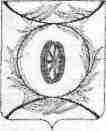 Челябинская областьСОБРАНИЕ ДЕПУТАТОВ КАРТАЛИНСКОГО МУНИЦИПАЛЬНОГО РАЙОНАРЕШЕНИЕот  28 мая  2015 года  № 855«Об исполнении бюджета Карталинского муниципального района за 2014 год»          Рассмотрев представленный отчет об исполнении бюджета Карталинского муниципального района за 2014 год, заключение Контрольно-счетной палаты Карталинского муниципального района на отчет об исполнении бюджета Карталинского муниципального района за 2014 год, руководствуясь ст. 264.5 и ст. 264.6 Бюджетного кодекса Российской Федерации, ст. 48 Положения «О бюджетном процессе в Карталинском муниципальном районе», утвержденного решением Собрания депутатов Карталинского муниципального района от 02.07.2010 года № 39,          Собрание депутатов Карталинского муниципального района РЕШАЕТ:Утвердить отчет об исполнении бюджета Карталинского муниципального района за 2014 год по доходам в сумме 1069084,97 тыс. рублей, по расходам 1130257,89 тыс. рублей с превышением расходов над доходами (дефицит местного бюджета) в сумме 61172,92 тыс. рублей со следующими показателями:по доходам бюджета Карталинского муниципального района по кодам классификации доходов бюджетов согласно приложению 1;по доходам бюджета Карталинского муниципального района по кодам видов доходов, подвидов доходов, классификации операций сектора государственного управления, относящихся к доходам бюджета, согласно приложению 2;по расходам бюджета Карталинского муниципального района по ведомственной структуре расходов бюджета согласно приложению 3;по расходам бюджета Карталинского муниципального района по разделам и подразделам классификации расходов бюджетов согласно приложению 4;по источникам финансирования дефицита бюджета Карталинского муниципального района по кодам классификации источников финансирования дефицитов бюджетов согласно приложению 5;по источникам финансирования дефицита бюджета Карталинского муниципального района по кодам групп, подгрупп, статей, видов источников финансирования дефицитов бюджетов, классификации операций сектора государственного управления, относящихся к источникам финансирования дефицитов бюджетов согласно приложению 6.2. Рекомендовать Главе Карталинского муниципального района принять эффективные меры:- в рамках деятельности рабочей группы, созданной постановлением администрации Карталинского муниципального района от 20.12.2010года №2228 по обеспечению сокращения задолженности организаций по налогам и сборам в бюджет Карталинского муниципального района, а также по легализации объектов налогообложения по налогам;- по повышению эффективности деятельности муниципальных унитарных предприятий с целью их оптимизации и привлечения дополнительных доходных источников пополнения бюджета;   -  по активизации работы реализации мероприятий по укреплению доходной базы местных бюджетов;        3.  Главным распорядителям бюджетных средств:1) Указать:-  на неэффективное отвлечение  бюджетных средств в дебиторскую задолженность;- на нарушения, установленные в ходе проведения внешней проверки годовой бюджетной отчетности и принятию действенных мер по их устранению;2)   Активизировать внутренний финансовый контроль за использованием бюджетных средств и имущества в целях обеспечения эффективности их использования;3) Обеспечить: - целевое и эффективное использование бюджетных средств, продолжить работу по экономии средств местного бюджета;- постоянный контроль за выполнением бюджетными учреждениями показателей муниципальных заданий;4)  Не допускать: - принятия бюджетных обязательств в размерах, превышающих утвержденные бюджетные ассигнования и лимиты бюджетных обязательств;- образования кредиторской задолженности по расходным обязательствам муниципальных образований, в первую очередь, по выплате заработной платы;     4.  Главным администраторам доходов районного бюджета:     1) Повысить уровень собираемости и качество прогнозирования администрируемых доходов в районный бюджет.     2) Учесть имеющиеся резервы по увеличению неналоговых доходов, связанных с более эффективным управлением муниципальным имуществом и своевременной работой по взысканию существующей задолженности по арендной плате от использования муниципальной собственности и арендным платежам за земельные участки.     5.   Направить данное Решение главе Карталинского муниципального района для подписания и опубликования в газете «Карталинская новь».     6. Настоящее Решение вступает в силу со дня его официального опубликования.Председатель Собрания депутатовКарталинского муниципального района                                        Е.И.ГорбачеваГлава Карталинского муниципального района					С.Н.ШулаевПриложение 1к Решению Собрания депутатовКарталинского муниципального района                                                                                    от  28 мая 2015 года № 855   Доходыбюджета Карталинского муниципального района за 2014 год по кодам классификации доходов бюджетов                                                                                                                           тыс. рублей                                                                                                                                   Приложение 2                                                                                                         к Решению Собрания депутатовКарталинского муниципального района                                                                                                             от 28 мая 2015 года № 855    Доходыбюджета Карталинского муниципального района за 2014 год по кодам видов доходов, подвидов доходов, классификации операций сектора государственного управления, относящихся к доходам бюджета                                                                                                                         тыс. рублейРасходы бюджета Карталинского муниципального района за 2014 год по ведомственной структуре расходов бюджета тыс. руб.Приложение №4к Решению Собрания депутатовКарталинского муниципального районаот 28 мая  2015 года № 855  Расходыбюджета Карталинского муниципального района за 2014 год по разделам и подразделам классификации расходов бюджетовтыс. рублейтыс. рублейтыс. рублейКод бюджетной классификации Российской ФедерацииНаименование показателяСумма ВСЕГО1069084,97182 1 01 02010 01 0000 110Налог на доходы физических лиц с доходов, источником которых является налоговый агент, за исключением доходов, в отношении которых исчисление и уплата налога осуществляются в соответствии со статьями 227, 227.1 и 228 Налогового кодекса Российской Федерации267286,22182 1 01 02020 01 0000 110Налог на доходы физических лиц с доходов, полученных от осуществления деятельности физическими лицами, зарегистрированными в качестве индивидуальных предпринимателей, нотариусов, занимающихся частной практикой, адвокатов, учредивших адвокатские кабинеты и других лиц, занимающихся частной практикой в соответствии со статьей 227 Налогового кодекса Российской Федерации686,32182 1 01 02030 01 0000 110Налог на доходы физических лиц с доходов, полученных физическими лицами, в соответствии со статьей 228 Налогового кодекса Российской Федерации1052,28182 1 01 02040 01 0000 110Налог на доходы физических лиц в виде фиксированных авансовых платежей с доходов, полученных физическими лицами, являющимися иностранными гражданами, осуществляющими трудовую деятельность по найму у физических лиц на основании патента в соответствии со статей 227.1 Налогового кодекса Российской Федерации228,03182 1 05 02010 02 0000 110Единый налог на вмененный доход для отдельных видов деятельности11071,73182 1 05 02020 02 0000 110Единый налог на вмененный доход для отдельных видов деятельности (за               налоговые периоды, истекшие до 1 января 2011 года)14,23182 1 05 04020 02 0000 110Налог, взимаемый в связи с применением патентной системы налогообложения, зачисляемый в бюджеты муниципальных районов 376,25182 1 07 01020 01 0000 110Налог на добычу общераспространенных полезных ископаемых3430,70182 1 07 01030 01 0000 110Налог на добычу прочих полезных ископаемых (за исключением полезных ископаемых в виде природных алмазов)172,45182 1 08 03010 01 0000 110Государственная пошлина по делам, рассматриваемым в судах общей юрисдикции, мировыми судьями (за исключением Верховного Суда Российской Федерации)4148,82652 1 08 07084 01 1000 110Государственная пошлина за совершение действий, связанных с лицензированием, с проведением аттестации в случаях, если такая аттестация предусмотрена законодательством Российской Федерации, зачисляемая в бюджеты муниципальных районов240,00662 1 08 07150 01 0000 110Государственная пошлина за выдачу разрешения на установку рекламной конструкции6,00662 1 11 05013 10 0000 120Доходы, получаемые в виде арендной платы за земельные участки, государственная собственность на которые не разграничена и которые расположены в границах поселений, а также средства от продажи права на заключение договоров аренды указанных земельных участков5104,73662 1 11 05035 05 0000 120Доходы от сдачи в аренду имущества, находящегося в оперативном управлении органов управления муниципальных районов и созданных ими учреждений (за исключением имущества муниципальных бюджетных и автономных учреждений) 158,86662 1 11 05075 05 0000 120Доходы от сдачи в аренду имущества, составляющего казну муниципальных районов (за исключением земельных участков)6873,43662 1 11 07015 05 0000 120Доходы от перечисления части прибыли, остающейся после уплаты налогов и иных обязательных платежей муниципальных унитарных предприятий, созданных муниципальными районами286,53048 1 12 01010 01 0000 120 Плата за выбросы загрязняющих веществ в атмосферный воздух стационарными объектами253,49048 1 12 01020 01 0000 120Плата за выбросы загрязняющих веществ в атмосферный воздух передвижными объектами58,32048 1 12 01030 01 0000 120Плата за сбросы загрязняющих веществ в водные объекты23,24048 1 12 01040 01 0000 120Плата за размещение отходов производства и потребления518,12655 1 13 01995 05 0000 130Прочие доходы от оказания платных услуг (работ) получателями средств бюджетов муниципальных районов81,90656 1 13 01995 05 0000 130Прочие доходы от оказания платных услуг (работ) получателями средств бюджетов муниципальных районов19508,32664 1 13 01995 05 0000 130Прочие доходы от оказания платных услуг (работ) получателями средств бюджетов муниципальных районов31,88655 1 13 02995 05 0000 130Прочие доходы от компенсации затрат бюджетов муниципальных районов13,21656 1 13 02995 05 0000 130Прочие доходы от компенсации затрат бюджетов муниципальных районов59,82658 1 13 02995 05 0000 130Прочие доходы от компенсации затрат бюджетов муниципальных районов803,28665 1 13 02995 05 0000 130Прочие доходы от компенсации затрат бюджетов муниципальных районов0,19662 1 14 06013 10 0000 430Доходы от продажи земельных участков, государственная собственность на которые не разграничена и которые расположены в границах поселений788,20182 1 16 03010 01 0000 140Денежные взыскания (штрафы) за нарушение законодательства о налогах и сборах, предусмотренные статьями 116, 118,  статьей 119.1, пунктами 1 и 2 статьи 120, статьями 125, 126, 128, 129, 129.1, статьями 129.4, 132, 133, 134, 135, 135.1 и 135.2 Налогового кодекса Российской Федерации, а также штрафы, взыскание которых осуществляется на основании ранее действовавшей статьи 117 Налогового кодекса Российской Федерации87,17182 1 16 03030 01 0000 140Денежные взыскания (штрафы) за административные правонарушения в области налогов и сборов, предусмотренные Кодексом Российской  Федерации об административных правонарушениях2,99182 1 16 06000 01 0000 140Денежные взыскания (штрафы) за нарушение законодательства о применении контрольно-кассовой техники при осуществлении наличных денежных расчетов и (или) расчетов с использованием платежных карт146,20141 1 16 08010 01 0000 140Денежные взыскания (штрафы) за административные правонарушения в области государственного регулирования производства и оборота этилового спирта, алкогольной, спиртосодержащей и табачной продукции4,00141 1 16 08020 01 0000 140Денежные взыскания (штрафы) за административные правонарушения в области государственного регулирования производства и оборота табачной продукции 3,00160 1 16 08010 01 0000 140Денежные взыскания (штрафы) за административные правонарушения в области государственного регулирования производства и оборота этилового спирта, алкогольной, спиртосодержащей и табачной продукции3,00009 1 16 25050 01 0000 140Денежные взыскания (штрафы) за нарушение законодательства в области охраны окружающей среды 38,00141 1 16 25050 01 0000 140Денежные взыскания (штрафы) за нарушение законодательства в области охраны окружающей среды 10,00321 1 16 25060 01 0000 140Денежные взыскания (штрафы) за нарушение земельного законодательства59,85141 1 16 28000 01 0000 140Денежные взыскания (штрафы) за нарушение законодательства в области обеспечения санитарно-эпидемиологического благополучия человека и законодательства в сфере защиты прав потребителей282,77188 1 16 28000 010000 140Денежные взыскания (штрафы) за нарушение законодательства в области обеспечения санитарно-эпидемиологического благополучия человека и законодательства в сфере защиты прав потребителей25,50188 1 16 30030 010000  140 Прочие денежные взыскания штрафы за правонарушения в области дорожного движения 225,70188 1 16 30014 01 0000 140Денежные взыскания (штрафы) за нарушение правил перевозки крупногабаритных и тяжеловесных грузов по автомобильным дорогам общего пользования местного значения муниципальных районов297,14034 1 16 33050 015 0000 140Денежные взыскания (штрафы) за нарушение законодательства Российской  Федерации о размещении заказов  на поставки товаров, выполнение работ, оказание услуг для нужд муниципальных районов  140,00161 1 16 33050 015  0000 140Денежные взыскания (штрафы) за нарушение законодательства Российской  Федерации о размещении заказов на поставки товаров, выполнение работ, оказание услуг для нужд муниципальных районов  3,00009 1 16 35030 05 0000 140Суммы по искам о возмещении вреда, причиненного окружающей среде, подлежащие зачислению в бюджеты муниципальных районов186,80188 1 16 43000 01 0000 140Денежные взыскания (штрафы) за нарушение законодательства Российской Федерации об административных правонарушениях, предусмотренные статьей 20.25 Кодекса Российской Федерации об административных правонарушениях 853,36192 1 16 43000 01 0000 140Денежные взыскания (штрафы) за нарушение законодательства Российской Федерации об административных правонарушениях, предусмотренные статьей 20.25 Кодекса Российской Федерации об административных правонарушениях117,96321 1 16 43000 01 0000 140Денежные взыскания (штрафы) за нарушение законодательства Российской Федерации об административных правонарушениях, предусмотренные статьей 20.25 Кодекса Российской Федерации об административных правонарушениях1,00008 1 16 90050 05 0000 140Прочие поступления от денежных взысканий (штрафов) и иных сумм в возмещение ущерба, зачисляемые в бюджеты муниципальных районов122,00016 1 16 90050 05 0000 140Прочие поступления от денежных взысканий (штрафов) и иных сумм в возмещение ущерба, зачисляемые в бюджеты муниципальных районов44,00106 1 16 90050 05 0000 140Прочие поступления от денежных взысканий (штрафов) и иных сумм в возмещение ущерба, зачисляемые в бюджеты муниципальных районов1,60141 1 16 90050 05 0000 140Прочие поступления от денежных взысканий (штрафов) и иных сумм в возмещение ущерба, зачисляемые в бюджеты муниципальных районов151,94150 1 16 90050 05 0000 140Прочие поступления от денежных взысканий (штрафов) и иных сумм в возмещение ущерба, зачисляемые в бюджеты муниципальных районов1,30182 1 16 90050 05 0000 140Прочие поступления от денежных взысканий (штрафов) и иных сумм в возмещение ущерба, зачисляемые в бюджеты муниципальных районов45,73188 1 16 90050 05 0000 140Прочие поступления от денежных взысканий (штрафов) и иных сумм в возмещение ущерба, зачисляемые в бюджеты муниципальных районов1336,79192 1 16 90050 05 0000 140Прочие поступления от денежных взысканий (штрафов) и иных сумм в возмещение ущерба, зачисляемые в бюджеты муниципальных районов344,90415 1 16 90050 05 0000 140Прочие поступления от денежных взысканий (штрафов) и иных сумм в возмещение ущерба, зачисляемые в бюджеты муниципальных районов1,50652 1 16 90050 05 0000 140Прочие поступления от денежных взысканий (штрафов) и иных сумм в возмещение ущерба, зачисляемые в бюджеты муниципальных районов49,36656 1 16 90050 05 0000 140Прочие поступления от денежных взысканий (штрафов) и иных сумм в возмещение ущерба, зачисляемые в бюджеты муниципальных районов2,03658 1 16 90050 05 0000 140Прочие поступления от денежных взысканий (штрафов) и иных сумм в возмещение ущерба, зачисляемые в бюджеты муниципальных районов0,59662 1 17 01050 05 0000 180Невыясненные поступления, зачисляемые в бюджеты муниципальных районов0,13656 1 17 05050 05 0000 180Прочие неналоговые доходы бюджетов муниципальных районов2,51662 1 17 05050 05 0000 180Прочие неналоговые доходы бюджетов муниципальных районов1000,00653 2 02 01003 05 0000 151Дотации бюджетам муниципальных районов на поддержку мер по обеспечению сбалансированности бюджетов17231,94654 2 02 02008 05 0000 151Субсидии бюджетам муниципальных районов на обеспечение жильем молодых семей2502,14652 2 02 02009 05 0000 151Субсидии бюджетам муниципальных районов на государственную поддержку малого и среднего предпринимательства, включая крестьянские (фермерские) хозяйства 3000,00654 2 02 02041 05 0000 151Субсидии бюджетам муниципальных районов на строительство, модернизацию, ремонт и содержание автомобильных дорог общего пользования, в том числе дорог в поселениях (за исключением автомобильных дорог федерального значения)12861,57654 2 02 02051 05 0000 151Субсидии бюджетам муниципальных районов на реализацию федеральных целевых программ1482,16655 2 02 02051 05 0000 151Субсидии бюджетам муниципальных районов на реализацию федеральных целевых программ264,23654 2 02 02077 05 0000 151Субсидии бюджетам муниципальных районов на бюджетные инвестиции в объекты капитального строительства собственности муниципальных образований13027,17656 2 02 02077 05 0000 151Субсидии бюджетам муниципальных районов на бюджетные инвестиции в объекты капитального строительства собственности муниципальных образований37668,03656 2 02 02204 05 0000 151Субсидии бюджетам муниципальных районов на модернизацию региональных систем дошкольного образования7304,99653 2 02 02999 05 0000 151Прочие субсидии бюджетам муниципальных районов32450,60654 2 02 02999 05 0000 151Прочие субсидии бюджетам муниципальных районов4500,00655 2 02 02999 05 0000 151Прочие субсидии бюджетам муниципальных районов2770,14656 2 02 02999 05 0000 151Прочие субсидии бюджетам муниципальных районов6880,10658 2 02 02999 05 0000 151Прочие субсидии бюджетам муниципальных районов42471,80659 2 02 02999 05 0000 151Прочие субсидии бюджетам муниципальных районов2589,40662 2 02 02999 05 0000 151Прочие субсидии бюджетам муниципальных районов4772,06658 2 02 03001 05 0000 151Субвенции бюджетам муниципальных районов на оплату жилищно-коммунальных услуг отдельным категориям граждан20629,84652 2 02 03003 05 0000 151Субвенции бюджетам муниципальных районов на государственную регистрацию актов гражданского состояния2387,30658 2 02 03012 05 0000 151Субвенции бюджетам муниципальных районов на выплаты инвалидам компенсаций страховых премий по договорам обязательного страхования гражданской ответственности владельцев транспортных средств0,90658 2 02 03013 05 0000 151Субвенции бюджетам муниципальных районов на обеспечение мер социальной поддержки реабилитированных лиц и лиц, признанных пострадавшими от политических репрессий1052,77653 2 02 03015 05 0000 151Субвенции бюджетам муниципальных районов на осуществление первичного воинского учета на территориях, где отсутствуют военные комиссариаты1072,30658 2 02 03022 05 0000 151Субвенции бюджетам муниципальных районов на предоставление гражданам субсидий на оплату жилого помещения и коммунальных услуг22405,60652 2 02 03024 05 0000 151Субвенции бюджетам муниципальных районов на выполнение передаваемых полномочий субъектов Российской Федерации20354,79653 2 02 03024 05 0000 151Субвенции бюджетам муниципальных районов на выполнение передаваемых полномочий субъектов Российской Федерации5467,00656 2 02 03024 05 0000 151Субвенции бюджетам муниципальных районов на выполнение передаваемых полномочий субъектов Российской Федерации279928,20658 2 02 03024 05 0000 151Субвенции бюджетам муниципальных районов на выполнение передаваемых полномочий субъектов Российской Федерации153704,66659 2 02 03024 05 0000 151Субвенции бюджетам муниципальных районов на выполнение передаваемых полномочий субъектов Российской Федерации98,70662 2 02 03026 05 0000 151Субвенции бюджетам муниципальных районов на обеспечение жилыми помещениями детей-сирот, детей оставшихся без попечения родителей, а также находящихся под опекой (попечительством), не имеющих закрепленного жилого помещения 419,00658 2 02 03027 05 0000 151Субвенции бюджетам муниципальных районов на содержание ребенка в семье опекуна и приемной семье, а также вознаграждение, причитающееся приемному родителю 10543,97656 2 02 03029 05 0000 151Субвенции бюджетам муниципальных районов на компенсацию части родительской платы за содержание ребенка в муниципальных образовательных учреждениях, реализующих основную общеобразовательную программу дошкольного образования  6125,10662 2 02 03119 05 0000 151Субвенции бюджетам муниципальных районов на обеспечение предоставления жилых помещений детям-сиротам и детям, оставшимся без попечения родителей, лицам из их числа по договорам найма специализированных жилых помещений7584,87658 2 02 03122 05 0000 151Субвенции бюджетам муниципальных районов на выплату государственных пособий лицам, не подлежащим обязательному социальному страхованию на случай временной нетрудоспособности и в связи с материнством и лицам, уволенным в связи с ликвидацией организаций (прекращение деятельности, полномочий физическими лицами)31962,10652 2 02 04014 05 0000 151Межбюджетные трансферты, передаваемые бюджетам муниципальных районов из бюджетов поселений на осуществление части полномочий по решению вопросов местного значения в соответствии с заключенными соглашениями515,90653 2 02 04014 05 0000 151Межбюджетные трансферты, передаваемые бюджетам муниципальных районов из бюджетов поселений на осуществление части полномочий по решению вопросов местного значения в соответствии с заключенными соглашениями158,92654 2 02 04014 05 0000 151Межбюджетные трансферты, передаваемые бюджетам муниципальных районов из бюджетов поселений на осуществление части полномочий по решению вопросов местного значения в соответствии с заключенными соглашениями492,40655 2 02 04014 05 0000 151Межбюджетные трансферты, передаваемые бюджетам муниципальных районов из бюджетов поселений на осуществление части полномочий по решению вопросов местного значения в соответствии с заключенными соглашениями252,50665 2 02 04014 05 0000 151Межбюджетные трансферты, передаваемые бюджетам муниципальных районов из бюджетов поселений на осуществление части полномочий по решению вопросов местного значения в соответствии с заключенными соглашениями126,00655 2 02 04052 05 0000 151Межбюджетные трансферты, передаваемые бюджетам муниципальных районов на государственную поддержку муниципальных учреждений культуры, находящихся на территориях сельских поселений 200,00658 2 02 04081 05 0000 151Межбюджетные трансферты, передаваемые бюджетам муниципальных районов на финансовое обеспечение мероприятий по временному социально-бытовому обустройству лиц вынужденно покинувших территорию Украины и находящихся в пунктах временного размещения  108,90652 2 02 04999 05 0000 151Прочие межбюджетные трансферты, передаваемые бюджетам муниципальных районов181,00654 2 19 05000 05 0000 151Возврат остатков субсидий, субвенций и иных межбюджетных трансфертов, имеющих целевое назначение, прошлых лет из бюджетов муниципальных районов-15547,89656 2 19 05000 05 0000 151Возврат остатков субсидий, субвенций и иных межбюджетных трансфертов, имеющих целевое назначение, прошлых лет из бюджетов муниципальных районов-588,11658 2 19 05000 05 0000 151Возврат остатков субсидий, субвенций и иных межбюджетных трансфертов, имеющих целевое назначение, прошлых лет из бюджетов муниципальных районов-1030,96662 2 19 05000 05 0000 151Возврат остатков субсидий, субвенций и иных межбюджетных трансфертов, имеющих целевое назначение, прошлых лет из бюджетов муниципальных районов-165,51Код бюджетной классификации Наименование показателяСумма ВСЕГО1069084,971 00 00000 00 0000 000Налоговые и неналоговые доходы328868,381 01 00000 00 0000 000Налоги на прибыль, доходы269252,851 01 02000 01 0000 110Налог на доходы физических лиц269252,851 01 02010 01 0000 110Налог на доходы физических лиц с доходов, источником которых является налоговый агент, за исключением доходов, в отношении которых исчисление и уплата налога осуществляются в соответствии со статьями 227, 227.1 и 228 Налогового кодекса Российской Федерации267286,221 01 02010 01 1000 110Налог на доходы физических лиц с доходов, источником которых является налоговый агент, за исключением доходов, в отношении которых исчисление и уплата налога осуществляются в соответствии со статьями 227, 227.1 и 228 Налогового кодекса Российской Федерации (сумма платежа (перерасчёты, недоимка и задолженность по соответствующему платежу, в том числе по отменённому))269438,961 01 02010 01 2000 110Налог на доходы физических лиц с доходов, источником которых является налоговый агент, за исключением доходов, в отношении которых исчисление и уплата налога осуществляются в соответствии со статьями 227, 227.1 и 228 Налогового кодекса Российской Федерации (пени и проценты по соответствующему платежу)41,121 01 02010 01 3000 110 Налог на доходы физических лиц с доходов, источником которых является налоговый агент, за исключением доходов, в отношении которых исчисление и уплата налога осуществляются в соответствии со статьями 227, 227.1 и 228 Налогового кодекса Российской Федерации (суммы денежных взысканий (штрафов) по соответствующему платежу согласно законодательству Российской Федерации)-1690,061 01 02010 01 4000 110Налог на доходы физических лиц с доходов, источником которых является налоговый агент, за исключением доходов, в отношении которых исчисление и уплата налога осуществляются в соответствии со статьями 227, 227.1 и 228 Налогового кодекса Российской Федерации (прочие поступления)-502,501 01 02010 01 5000 110Налог на доходы физических лиц с доходов, источником которых является налоговый агент, за исключением доходов, в отношении которых исчисление и уплата налога осуществляются в соответствии со статьями 227, 227.1 и 228 Налогового кодекса Российской Федерации (бюджетные кредиты, предоставленные для частичного покрытия дефицитов бюджетов субъектов Российской Федерации)-1,301 01 02020 01 0000 110Налог на доходы физических лиц с доходов, полученных от осуществления деятельности физическими лицами, зарегистрированными в качестве индивидуальных предпринимателей, нотариусов, занимающихся частной практикой, адвокатов, учредивших адвокатские кабинеты и других лиц, занимающихся частной практикой в соответствии со статьей 227 Налогового кодекса Российской Федерации686,321 01 02020 01 1000 110Налог на доходы физических лиц с доходов, полученных от осуществления деятельности физическими лицами, зарегистрированными в качестве индивидуальных предпринимателей, нотариусов, занимающихся частной практикой, адвокатов, учредивших адвокатские кабинеты и других лиц, занимающихся частной практикой в соответствии со статьей 227 Налогового кодекса Российской Федерации (сумма платежа (перерасчёты, недоимка и задолженность по соответствующему платежу, в том числе по отменённому)) 637,551 01 02020 01 2000 110Налог на доходы физических лиц с доходов, полученных от осуществления деятельности физическими лицами, зарегистрированными в качестве индивидуальных предпринимателей, нотариусов, занимающихся частной практикой, адвокатов, учредивших адвокатские кабинеты и других лиц, занимающихся частной практикой в соответствии со статьей 227 Налогового кодекса Российской Федерации (пени и проценты по соответствующему платежу) 21,301 01 02020 01 3000 110Налог на доходы физических лиц с доходов, полученных от осуществления деятельности физическими лицами, зарегистрированными в качестве индивидуальных предпринимателей, нотариусов, занимающихся частной практикой, адвокатов, учредивших адвокатские кабинеты и других лиц, занимающихся частной практикой в соответствии со статьей 227 Налогового кодекса Российской Федерации (суммы денежных взысканий (штрафов) по соответствующему платежу согласно законодательству Российской Федерации) 27,471 01 02030 01 0000 110Налог на доходы физических лиц с доходов, полученных физическими лицами в соответствии со статьей 228 Налогового кодекса Российской Федерации1052,281 01 02030 01 1000 110Налог на доходы физических лиц с доходов, полученных физическими лицами в соответствии со статьей 228 Налогового кодекса Российской Федерации (сумма платежа (перерасчёты, недоимка и задолженность по соответствующему платежу, в том числе по отменённому)) 1023,651 01 02030 01 2000 110Налог на доходы физических лиц с доходов, полученных физическими лицами в соответствии со статьей 228 Налогового кодекса Российской Федерации (пени и проценты по соответствующему платежу) 9,771 01 02030 01 3000 110Налог на доходы физических лиц с доходов, полученных физическими лицами в соответствии со статьей 228 Налогового кодекса Российской Федерации (суммы денежных взысканий (штрафов) по соответствующему платежу согласно законодательству Российской Федерации) 18,861 01 02040 01 0000 110Налог на доходы физических лиц в виде фиксированных авансовых платежей с доходов, полученных физическими лицами, являющимися иностранными гражданами, осуществляющими трудовую деятельность по найму у физических лиц на основании патента в соответствии со статьей 227.1 Налогового кодекса Российской Федерации228,031 01 02040 01 1000 110Налог на доходы физических лиц в виде фиксированных авансовых платежей с доходов, полученных физическими лицами, являющимися иностранными гражданами, осуществляющими трудовую деятельность по найму у физических лиц на основании патента в соответствии со статьей 227.1 Налогового кодекса Российской Федерации  (сумма платежа (перерасчёты, недоимка и задолженность по соответствующему платежу, в том числе по отменённому))228,031 05 00000 00 0000 000Налоги на совокупный доход11462,211 05 02010 02 0000 110Единый налог на вмененный доход для отдельных видов деятельности11071,731 05 02010 02 1000 110Единый налог на вмененный доход для отдельных видов деятельности (сумма платежа (перерасчёты, недоимка и задолженность по соответствующему платежу, в том числе по отменённому))10943,661 05 02010 02 2000 110Единый налог на вмененный доход для отдельных видов деятельности (пени и проценты по соответствующему платежу)37,951 05 02010 02 3000 110Единый налог на вмененный доход для отдельных видов деятельности (суммы денежных взысканий (штрафов) по соответствующему платежу согласно законодательству Российской Федерации)90,121 05 02020 02 0000 110Единый налог на вмененный доход для отдельных видов деятельности (за налоговые периоды, истекшие до 1 января 2011года) 14,231 05 02020 02 1000 110Единый налог на вмененный доход для отдельных видов деятельности (за налоговые периоды, истекшие до 1 января 2011года)  (сумма платежа (перерасчёты, недоимка и задолженность по соответствующему платежу, в том числе по отменённому)) 9,001 05 02020 02 2000 110Единый налог на вмененный доход для отдельных видов деятельности (за налоговые периоды, истекшие до 1 января 2011года) (пени и проценты по соответствующему платежу)3,861 05 02020 02 3000 110Единый налог на вмененный доход для отдельных видов деятельности (за налоговые периоды, истекшие до 1 января 2011года) (суммы денежных взысканий (штрафов) по соответствующему платежу согласно законодательству Российской Федерации)  1,371 05 04020 02 0000 110Налог, взимаемый в связи с применением патентной системы налогообложения, зачисляемый в бюджеты муниципальных районов 376,251 05 04020 02 1000 110Налог, взимаемый в связи с применением патентной системы налогообложения, зачисляемый в бюджеты муниципальных районов (сумма платежа (перерасчеты, недоимка и задолженность по соответствующему платежу, в том числе по отмененному) 375,211 05 04020 02 2000 110Налог, взимаемый в связи с применением патентной системы налогообложения, зачисляемый в бюджеты муниципальных районов (пени и проценты по соответствующему платежу) 1,041 07 00000 00 0000 000Налоги, сборы и регулярные платежи за пользование природными ресурсами3603,151 07 01000 01 0000 110Налог на добычу полезных ископаемых3603,151 07 01020 01 0000 110Налог на добычу общераспространенных полезных ископаемых3430,701 07 01020 01 1000 110Налог на добычу общераспространенных полезных ископаемых (сумма платежа (перерасчёты, недоимка и задолженность по соответствующему платежу, в том числе по отменённому))3423,841 07 01020 01 2000 110Налог на добычу общераспространенных полезных ископаемых (пени и проценты по соответствующему платежу)5,861 07 01020 01 3000 110Налог на добычу общераспространенных полезных ископаемых (суммы денежных взысканий (штрафов) по соответствующему платежу согласно законодательству Российской Федерации)1,001 07 01030 01 0000 110Налог на добычу прочих полезных ископаемых (за исключением полезных ископаемых в виде природных алмазов)172,451 07 01030 01 1000 110Налог на добычу прочих полезных ископаемых (за исключением полезных ископаемых в виде природных алмазов)  (сумма платежа (перерасчёты, недоимка и задолженность по соответствующему платежу, в том числе по отменённому))172,271 07 01030 01 2000 110Налог на добычу прочих полезных ископаемых (за исключением полезных ископаемых в виде природных алмазов) (пени и проценты по соответствующему платежу)0,181 08 00000 00 0000 000Государственная пошлина4394,821 08 03000 01 0000 110Государственная пошлина по делам, рассматриваемым в судах общей юрисдикции, мировыми судьями4148,821 08 03010 01 0000 110Государственная пошлина по делам, рассматриваемым в судах общей юрисдикции, мировыми судьями (за исключением Верховного Суда Российской Федерации)4148,821 08 03010 01 1000 110Государственная пошлина по делам, рассматриваемым в судах общей юрисдикции, мировыми судьями (за исключением Верховного Суда Российской Федерации) (сумма платежа (перерасчёты, недоимка и задолженность по соответствующему платежу, в том числе по отменённому))4148,821 08 07000 01 0000 110Государственная пошлина за государственную регистрацию, а также за совершение прочих юридически значимых действий246,001 08 07080 01 0000 110Государственная пошлина за совершение действий, связанных с лицензированием, с проведением аттестации в случаях, если такая аттестация предусмотрена законодательством Российской Федерации240,001 08 07084 01 0000 110Государственная пошлина за совершение действий, связанных с лицензированием, с проведением аттестации в случаях, если такая аттестация предусмотрена законодательством Российской Федерации, зачисляемая в бюджеты муниципальных районов240,001 08 07084 01 1000 110Государственная пошлина за совершение действий, связанных с лицензированием, с проведением аттестации в случаях, если такая аттестация предусмотрена законодательством Российской Федерации, зачисляемая в бюджеты муниципальных районов (сумма платежа (перерасчёты, недоимка и задолженность по соответствующему платежу, в том числе по отменённому))240,001 08 07150 01 0000 110Государственная пошлина за выдачу разрешения на установку рекламной конструкции6,001 08 07150 01 4000 110Государственная пошлина за выдачу разрешения на установку рекламной конструкции (прочие поступления)6,001 11 00000 00 0000 000Доходы от использования имущества, находящегося в государственной и муниципальной собственности12423,551 11 05000 00 0000 120Доходы, получаемые в виде арендной либо иной платы за передачу в возмездное пользование государственного и муниципального имущества (за исключением имущества бюджетных и  автономных учреждений, а также имущества государственных и муниципальных унитарных предприятий, в том числе казенных)12137,021 11 05010 00 0000 120Доходы, получаемые в виде арендной платы за земельные участки, государственная собственность на которые не разграничена, а также средства от продажи права на заключение договоров аренды указанных земельных участков5104,731 11 05013 10 0000 120Доходы, получаемые в виде арендной платы за земельные участки, государственная собственность на которые не разграничена и которые расположены в границах поселений, а также средства от продажи права на заключение договоров аренды указанных земельных участков5104,731 11 05030 00 0000 120Доходы от сдачи в аренду имущества, находящегося в оперативном управлении органов государственной власти, органов местного самоуправления, государственных                      внебюджетных фондов и созданных ими                          учреждений (за исключением имущества бюджетных и автономных учреждений)158,861 11 05035 05 0000 120Доходы от сдачи в аренду имущества, находящегося в оперативном управлении органов управления муниципальных районов и созданных ими учреждений (за исключением имущества муниципальных бюджетных и автономных учреждений)158,861 11 05070 00 0000 120Доходы от сдачи в аренду имущества, составляющего государственную (муниципальную) казну (за исключением земельных участков)6873,431 11 05075 05 0000 120Доходы от сдачи в аренду имущества, составляющего казну муниципальных районов (за исключением земельных участков)6873,431 11 07000 00 0000 120Платежи от государственных и муниципальных унитарных предприятий286,531 11 07010 00 0000 120Доходы от перечисления части прибыли государственных и муниципальных унитарных предприятий, остающейся после уплаты налогов и обязательных платежей286,531 11 07015 05 0000 120Доходы от перечисления части прибыли, остающейся после уплаты налогов и иных обязательных платежей муниципальных унитарных предприятий, созданных муниципальными районами286,531 12 00000 00 0000 000Платежи при пользовании природными ресурсами853,171 12 01000 01 0000 120Плата за негативное воздействие на окружающую среду853,171 12 01010 01 0000 120Плата за выбросы загрязняющих веществ в атмосферный воздух стационарными объектами253,491 12 01010 01 6000 120Плата за выбросы загрязняющих веществ в атмосферный воздух стационарными объектами (федеральные государственные органы, Банк России, органы управления государственными внебюджетными фондами Российской Федерации)253,491 12 01020 01 0000 120Плата за выбросы загрязняющих веществ в атмосферный воздух передвижными объектами58,321 12 01020 01 6000 120Плата за выбросы загрязняющих веществ в атмосферный воздух передвижными объектами (федеральные государственные органы, Банк России, органы управления государственными внебюджетными фондами Российской Федерации)58,321 12 01030 01 0000 120Плата за сбросы загрязняющих веществ в водные объекты23,241 12 01030 01 6000 120Плата за сбросы загрязняющих веществ в водные объекты (федеральные государственные органы, Банк России, органы управления государственными внебюджетными фондами Российской Федерации)23,241 12 01040 01 0000 120Плата за размещение отходов производства и потребления518,121 12 01040 01 6000 120Плата за размещение отходов производства и потребления (федеральные государственные органы, Банк России, органы управления государственными внебюджетными фондами Российской Федерации)518,121 13 00000 00 0000 000Доходы от оказания платных услуг (работ) и компенсации затрат государства20498,601 13 01000 00 0000 130Доходы от оказания платных услуг (работ)19622,091 13 01990 00 0000 130Прочие доходы от оказания платных услуг (работ)19622,091 13 01995 05 0000 130Прочие доходы от оказания платных услуг (работ) получателями средств бюджетов муниципальных районов19622,091 13 02990 00 0000 130Прочие доходы от компенсации затрат государства876,511 13 02995 05 0000 130Прочие доходы от компенсации затрат бюджетов муниципальных районов876,511 14 00000 00 0000 000Доходы от продажи материальных и нематериальных активов788,201 14 06000 00 0000 430Доходы от продажи земельных участков, находящихся в государственной и муниципальной собственности (за исключением земельных участков бюджетных и автономных учреждений)788,201 14 06010 00 0000 430Доходы от продажи земельных участков, государственная собственность на которые не разграничена788,201 14 06013 10 0000 430Доходы от продажи земельных участков, государственная собственность на которые не разграничена и которые расположены в границах поселений788,201 16 00000 00 0000 000Штрафы, санкции, возмещение ущерба4589,191 16 03000 00 0000 140Денежные взыскания (штрафы) за нарушение законодательства о налогах и сборах90,161 16 03010 01 0000 140Денежные взыскания (штрафы) за нарушение законодательства о налогах и сборах, предусмотренные статьями 116, 118,  статьей 119.1, пунктами 1 и 2 статьи 120, статьями 125, 126, 128, 129, 129.1, статьями 129.4, 132, 133, 134, 135, 135.1 и 135.2 Налогового кодекса Российской Федерации, а также штрафы, взыскание которых осуществляется на основании ранее действовавшей статьи 117 Налогового кодекса Российской Федерации87,171 16 03010 01 6000 140Денежные взыскания (штрафы) за нарушение законодательства о налогах и сборах, предусмотренные статьями 116, 118,  статьей 119.1, пунктами 1 и 2 статьи 120, статьями 125, 126, 128, 129, 129.1, статьями 129.4, 132, 133, 134, 135, 135.1 и 135.2 Налогового кодекса Российской Федерации, а также штрафы, взыскание которых осуществляется на основании ранее действовавшей статьи 117 Налогового кодекса Российской Федерации (федеральные государственные органы, Банк России, органы управления государственными внебюджетными фондами Российской Федерации)87,171 16 03030 01 0000 140Денежные взыскания (штрафы) за административные правонарушения в области налогов и сборов, предусмотренные Кодексом Российской Федерации об административных правонарушениях2,991 16 03030 01 6000 140Денежные взыскания (штрафы) за административные правонарушения в области налогов и сборов, предусмотренные Кодексом Российской Федерации об административных правонарушениях (федеральные государственные органы, Банк России, органы управления государственными внебюджетными фондами Российской Федерации)2,991 16 06000 01 0000 140Денежные взыскания (штрафы) за нарушение  законодательства о применении контрольно-кассовой техники при осуществлении наличных денежных расчетов и (или) расчетов с использованием платежных карт146,201 16 06000 01 6000 140Денежные взыскания (штрафы) за нарушение  законодательства о применении контрольно-кассовой техники при осуществлении наличных денежных расчетов и (или) расчетов с использованием платежных карт (федеральные государственные органы, Банк России, органы управления государственными внебюджетными фондами Российской Федерации)146,201 16 08000 01 0000 140Денежные взыскания (штрафы) за административные правонарушения в области государственного регулирования производства и оборота этилового спирта, алкогольной, спиртосодержащей и табачной продукции10,001 16 08010 01 0000 140Денежные взыскания (штрафы) за административные правонарушения в области государственного регулирования производства и оборота этилового спирта, алкогольной, спиртосодержащей и табачной продукции 7,001 16 08010 01 6000 140Денежные взыскания (штрафы) за административные правонарушения в области государственного регулирования производства и оборота этилового спирта, алкогольной, спиртосодержащей и табачной продукции (федеральные государственные органы, Банк России, органы управления государственными внебюджетными фондами Российской Федерации)7,001 16 08020 01 0000 140Денежные взыскания (штрафы) за административные правонарушения в области государственного регулирования производства и оборота табачной продукции3,001 16 08020 01 6000 140Денежные взыскания (штрафы) за административные правонарушения в области государственного регулирования производства и оборота табачной продукции(федеральные государственные органы, Банк России, органы управления государственными внебюджетными фондами Российской Федерации)3,001 16 25000 00 0000 140Денежные взыскания (штрафы) за нарушение законодательства Российской Федерации о недрах, об особо охраняемых природных территориях, об охране и использовании животного мира, об экологической экспертизе, в области охраны окружающей среды, о рыболовстве и сохранении водных биологических ресурсов, земельного законодательства, лесного законодательства, водного законодательства 107,851 16 25050 01 0000 140Денежные взыскания (штрафы) за нарушение законодательства в области охраны окружающей среды48,001 16 25050 01 0000 140Денежные взыскания (штрафы) за нарушение законодательства в области охраны окружающей среды38,001 16 25050 01 6000 140Денежные взыскания (штрафы) за нарушение законодательства в области охраны окружающей среды (федеральные государственные органы, Банк России, органы управления государственными внебюджетными фондами Российской Федерации)10,001 16 25060 01 0000 140Денежные взыскания (штрафы) за нарушение земельного законодательства59,851 16 25060 01 6000 140Денежные взыскания (штрафы) за нарушение земельного законодательства (федеральные государственные органы, Банк России, органы управления государственными внебюджетными фондами Российской Федерации)59,851 16 28000 01 0000 140Денежные взыскания (штрафы) за нарушение законодательства в области обеспечения санитарно-эпидемиологического благополучия человека и законодательства в сфере защиты прав потребителей308,271 16 28000 01 6000 140Денежные взыскания (штрафы) за нарушение законодательства в области обеспечения санитарно-эпидемиологического благополучия человека и законодательства в сфере защиты прав потребителей (федеральные государственные органы, Банк России, органы управления государственными внебюджетными фондами Российской Федерации)308,271 16 30000 01 0000 140Денежные взыскания (штрафы) за правонарушения в области дорожного движения522,841 16 30014 01 0000 140Денежные взыскания (штрафы) за нарушение правил перевозки крупногабаритных и тяжеловесных грузов по автомобильным дорогам общего пользования местного значения муниципальных районов297,141 16 30014 01 6000 140Денежные взыскания (штрафы) за нарушение правил перевозки крупногабаритных и тяжеловесных грузов по автомобильным дорогам общего пользования местного значения муниципальных районов (федеральные государственные органы, Банк России, органы управления государственными внебюджетными фондами Российской Федерации)297,141 16 30030 01 0000 140Прочие денежные взыскания (штрафы) за правонарушения в области дорожного движения225,701 16 30030 01 6000 140Прочие денежные взыскания (штрафы) за правонарушения в области дорожного движения (федеральные государственные органы, Банк России, органы управления государственными внебюджетными фондами Российской Федерации)225,701 16 33000 00 0000 140Денежные взыскания (штрафы) за нарушение законодательства Российской Федерации о контрактной системе в сфере закупок товаров, работ, услуг для обеспечения государственных и муниципальных нужд143,001 16 33050 05 0000 140Денежные взыскания (штрафы) за нарушение законодательства Российской Федерации о контрактной системе в сфере закупок товаров, работ, услуг для обеспечения государственных и муниципальных нужд для нужд муниципальных районов140,001 16 33050 05 6000 140Денежные взыскания (штрафы) за нарушение законодательства Российской Федерации о контрактной системе в сфере закупок товаров, работ, услуг для обеспечения государственных и муниципальных нужд для нужд муниципальных районов (федеральные государственные органы, Банк России, органы управления государственными внебюджетными фондами Российской Федерации)3,001 16 35000 00 0000 140Суммы по искам о возмещении вреда, причиненного окружающей среде.186,801 16 35030 05 0000 140Суммы по искам о возмещении вреда, причиненного окружающей среде, подлежащие зачислению в бюджеты муниципальных районов 186,801 16 35030 05 0000 140Суммы по искам о возмещении вреда, причиненного окружающей среде, подлежащие зачислению в бюджеты муниципальных районов 186,801 16 43000 01 0000 140Денежные взыскания (штрафы) за нарушение законодательства Российской Федерации об административных правонарушениях, предусмотренные статьёй 20.25 Кодекса Российской Федерации об административных правонарушениях972,321 16 43000 01 6000 140Денежные взыскания (штрафы) за нарушение законодательства Российской Федерации об административных правонарушениях, предусмотренные статьёй 20.25 Кодекса Российской Федерации об административных правонарушениях (федеральные государственные органы, Банк России, органы управления государственными внебюджетными фондами Российской Федерации)972,321 16 90000 00 0000 140Прочие поступления от денежных взысканий (штрафов) и иных сумм в возмещение ущерба2101,751 16 90050 05 0000 140Прочие поступления от денежных взысканий (штрафов) и иных сумм в возмещение ущерба, зачисляемые в бюджеты муниципальных районов2101,751 16 90050 05 0000 140Прочие поступления от денежных взысканий (штрафов) и иных сумм в возмещение ущерба, зачисляемые в бюджеты муниципальных районов217,991 16 90050 05 6000 140Прочие поступления от денежных взысканий (штрафов) и иных сумм в возмещение ущерба, зачисляемые в бюджеты муниципальных районов (федеральные государственные органы, Банк России, органы управления государственными внебюджетными фондами Российской Федерации)1883,761 17 00000 00 0000 000Прочие неналоговые доходы1002,641 17 01000 00 0000 180Невыясненные поступления0,131 17 01050 05 0000 180Невыясненные поступления, зачисляемые в бюджеты муниципальных районов0,131 17 05000 00 0000 180Прочие неналоговые доходы1002,511 17 05050 05 0000 180Прочие неналоговые доходы бюджетов муниципальных районов1002,512 00 00000 00 0000 000Безвозмездные поступления740216,592 02 00000 00 0000 000Безвозмездные поступления от других бюджетов бюджетной системы Российской Федерации757549,062 02 01000 00 0000 151Дотации бюджетам субъектов Российской Федерации и муниципальных образований17231,942 02 01003 00 0000 151Дотации бюджетам на поддержку мер по обеспечению сбалансированности бюджетов17231,942 02 01003 05 0000 151Дотации бюджетам муниципальных районов на поддержку мер по обеспечению сбалансированности бюджетов17231,942 02 02000 00 0000 151Субсидии бюджетам бюджетной системы Российской Федерации (межбюджетные субсидии)174544,402 02 02008 00 0000 151Субсидии бюджетам на обеспечение жильем молодых семей2502,142 02 02008 05 0000 151Субсидии бюджетам муниципальных районов на обеспечение жильем молодых семей2502,142 02 02009 00 0000 151Субсидии  бюджетам на государственную                 поддержку малого и среднего предпринимательства, включая крестьянские (фермерские) хозяйства3000,002 02 02009 05 0000 151Субсидии бюджетам муниципальных районов на государственную поддержку  малого и среднего предпринимательства, включая крестьянские (фермерские) хозяйства3000,002 02 02041 00 0000 151Субсидии бюджетам на строительство, модернизацию, ремонт и содержание автомобильных дорог общего пользования,           в том числе дорог в поселениях (за исключением автомобильных дорог федерального значения)12861,572 02 02041 05 0000 151Субсидии бюджетам муниципальных районов на строительство, модернизацию, ремонт и содержание автомобильных дорог общего пользования, в том числе дорог в поселениях (за исключением автомобильных дорог федерального значения)12861,572 02 02051 00 0000 151Субсидии бюджетам на реализацию федеральных целевых программ1746,392 02 02051 05 0000 151Субсидии бюджетам муниципальных районов на реализацию федеральных целевых программ1746,392 02 02077 00 0000 151Субсидии бюджетам на софинансирование капитальных вложений в объекты государственной (муниципальной) собственности 50695,212 02 02077 05 0000 151Субсидии бюджетам муниципальных районов на софинансирование капитальных вложений в объекты муниципальной собственности 50695,212 02 02204 00 0000 151Субсидии бюджетам на модернизацию региональных систем дошкольного образования7304,992 02 02204 05 0000 151Субсидии бюджетам муниципальных районов на модернизацию региональных систем дошкольного образования7304,992 02 02999 00 0000 151Прочие субсидии 96434,102 02 02999 05 0000 151Прочие субсидии бюджетам муниципальных районов96434,102 02 03000 00 0000 151Субвенции бюджетам субъектов Российской Федерации и муниципальных образований563737,102 02 03001 00 0000 151Субвенции бюджетам на оплату жилищно-коммунальных услуг отдельным категориям граждан20629,842 02 03001 05 0000 151Субвенции бюджетам муниципальных районов на оплату жилищно-коммунальных услуг отдельным категориям граждан20629,842 02 03003 00 0000 151Субвенции бюджетам на государственную регистрацию актов гражданского состояния2387,302 02 03003 05 0000 151Субвенции бюджетам муниципальных районов на государственную регистрацию актов гражданского состояния2387,302 02 03012 00 0000 151Субвенции бюджетам на выплаты инвалидам компенсаций страховых премий по договорам обязательного страхования гражданской ответственности владельцев транспортных средств0,902 02 03012 05 0000 151Субвенции бюджетам муниципальных районов на выплаты инвалидам компенсаций страховых премий по договорам обязательного страхования гражданской ответственности владельцев транспортных средств0,902 02 03013 00 0000 151Субвенции бюджетам муниципальных образований на обеспечение мер социальной поддержки реабилитированных лиц и лиц, признанных пострадавшими от политических репрессий1052,772 02 03013 05 0000 151Субвенции бюджетам муниципальных районов на обеспечение мер социальной поддержки реабилитированных лиц и лиц, признанных пострадавшими от политических репрессий1052,772 02 03015 00 0000 151Субвенции бюджетам на осуществление первичного воинского учета на территориях, где отсутствуют военные комиссариаты1072,302 02 03015 05 0000 151Субвенции бюджетам муниципальных районов на осуществление первичного воинского учета на территориях, где отсутствуют военные комиссариаты1072,302 02 03022 00 0000 151Субвенции бюджетам муниципальных образований на предоставление гражданам субсидий на оплату жилого помещения и коммунальных услуг22405,602 02 03022 05 0000 151Субвенции бюджетам муниципальных районов на предоставление гражданам субсидий на оплату жилого помещения и коммунальных услуг22405,602 02 03024 00 0000 151Субвенции местным бюджетам на выполнение передаваемых полномочий субъектов Российской Федерации459553,362 02 03024 05 0000 151Субвенции бюджетам муниципальных районов на выполнение передаваемых полномочий субъектов Российской Федерации459553,362 02 03026 00 0000 151Субвенции бюджетам муниципальных образований на обеспечение жилыми помещениями детей-сирот, детей, оставшихся без попечения родителей, а также детей, находящихся под опекой (попечительством), не имеющих закрепленного жилого помещения419,002 02 03026 05 0000 151Субвенции бюджетам муниципальных районов на обеспечение жилыми помещениями детей-сирот, детей, оставшихся без попечения родителей, а также детей, находящихся под опекой (попечительством), не имеющих закрепленного жилого помещения419,002 02 03027 00 0000 151Субвенции бюджетам муниципальных образований на содержание ребенка в семье опекуна и приемной семье, а также вознаграждение, причитающееся приемному родителю10543,972 02 03027 05 0000 151Субвенции бюджетам муниципальных районов на содержание ребенка в семье опекуна и приемной семье, а также вознаграждение, причитающееся приемному родителю 10543,972 02 03029 00 0000 151Субвенции бюджетам муниципальных образований на компенсацию части родительской платы за содержание ребенка в государственных и муниципальных образовательных учреждениях, реализующих основную общеобразовательную программу дошкольного образования6125,102 02 03029 05 0000 151Субвенции бюджетам муниципальных районов на компенсацию части родительской платы за содержание ребенка в муниципальных образовательных учреждениях, реализующих основную общеобразовательную программу дошкольного образования  6125,102 02 03119 00 0000 151Субвенции бюджетам муниципальных образований на обеспечение предоставления жилых помещений детям- сиротам и детям, оставшимся без попечения родителей, лицам из их числа по договорам найма специализированных жилых помещений7584,862 02 03119 05 0000 151Субвенции бюджетам муниципальных районов на обеспечение предоставления жилых помещений детям-сиротам и детям, оставшимся без попечения родителей, лицам из их числа по договорам найма специализированных жилых помещений7584,862 02 03122 00 0000 151Субвенции бюджетам на выплату государственных пособий лицам, не подлежащим обязательному социальному страхованию на случай временной нетрудоспособности и в связи с материнством, и лицам, уволенным в связи с ликвидацией организаций (прекращением деятельности, полномочий физическими лицами)31962,102 02 03122 05 0000 151Субвенции бюджетам муниципальных районов на выплату государственных пособий лицам, не подлежащим обязательному социальному страхованию на случай временной нетрудоспособности и в связи с материнством, и лицам, уволенным в связи с ликвидацией организаций (прекращением деятельности, полномочий физическими лицами)31962,102 02 04000 00 0000 151Иные межбюджетные трансферты2035,622 02 04014 00 0000 151Межбюджетные трансферты, передаваемые бюджетам муниципальных образований на осуществление части полномочий по решению вопросов местного значения в соответствии с заключенными соглашениями1545,722 02 04014 05 0000 151Межбюджетные трансферты, передаваемые бюджетам муниципальных районов из бюджетов поселений на осуществление части полномочий по решению вопросов местного значения в соответствии с заключенными соглашениями1545,722 02 04052 00 0000 151Межбюджетные трансферты, передаваемые бюджетам на государственную поддержку муниципальных учреждений культуры, находящихся на территориях сельских поселений200,002 02 04052 05 0000 151Межбюджетные трансферты, передаваемые бюджетам муниципальных районов на государственную поддержку муниципальных учреждений культуры, находящихся на территориях сельских поселений 200,002 02 04081 00 0000 151Межбюджетные трансферты, передаваемые бюджетам на финансовое обеспечение мероприятий по временному социально-бытовому обустройству лиц, вынужденно покинувших территорию Украины и находящихся в пунктах временного размещения 108,902 02 04081 05 0000 151Межбюджетные трансферты, передаваемые бюджетам муниципальных районов на финансовое обеспечение мероприятий по временному социально-бытовому обустройству лиц, вынужденно покинувших территорию Украины и находящихся в пунктах временного размещения 108,902 02 04999 00 0000 151Прочие межбюджетные трансферты, передаваемые бюджетам181,002 02 04999 05 0000 151Прочие межбюджетные трансферты, передаваемые бюджетам муниципальных районов181,002 19 00000 00 0000 000Возврат остатков субсидий, субвенций и иных межбюджетных трансфертов, имеющих целевое назначение, прошлых лет -17332,472 19 05000 05 0000 151Возврат остатков субсидий, субвенций и иных межбюджетных трансфертов, имеющих целевое назначение, прошлых лет из бюджетов муниципальных районов-17332,47Приложение 3к Решению Собрания депутатовКарталинского муниципального района                                                                                                      от 28 мая 2015 года № 855НаименованиеВедомствоРазделПодразделЦелевая статьяВид расходаСуммаВсего1130257,89Администрация Карталинского муниципального района65258870,42Общегосударственные вопросы652010029695,22Функционирование высшего должностного лица субъекта Российской Федерации и муниципального образования65201021352,97Руководство и управление в сфере установленных функций органов государственной власти субъектов Российской Федерации и органов местного самоуправления652010200200001352,97Глава муниципального образования652010200203001352,97Расходы на выплаты персоналу в целях обеспечения выполнения функций государственными (муниципальными) органами, казенными учреждениями, органами управления государственными внебюджетными фондами652010200203001001352,97Функционирование Правительства Российской Федерации, высших исполнительных органов государственной власти субъектов Российской Федерации, местных администраций652010421964,98Руководство и управление в сфере установленных функций органов государственной власти субъектов Российской Федерации и органов местного самоуправления6520104002000021964,98Центральный аппарат6520104002040021898,23Расходы за счет средств местного бюджета6520104002045121660,63Расходы на выплаты персоналу в целях обеспечения выполнения функций государственными (муниципальными) органами, казенными учреждениями, органами управления государственными внебюджетными фондами6520104002045110016824,25Закупка товаров, работ и услуг для государственных (муниципальных) нужд652010400204512004638,15Иные бюджетные ассигнования65201040020451800198,23Расходы за счет иных межбюджетных трансфертов из бюджетов поселений в соответствии с заключенными соглашениями о передаче полномочий65201040020453237,60Расходы на выплаты персоналу в целях обеспечения выполнения функций государственными (муниципальными) органами, казенными учреждениями, органами управления государственными внебюджетными фондами65201040020453100216,10Закупка товаров, работ и услуг для государственных (муниципальных) нужд6520104002045320021,50Уплата налога на имущество организаций, земельного и транспортного налогов6520104002890066,75Иные бюджетные ассигнования6520104002890080066,75Другие общегосударственные вопросы65201136377,27Руководство и управление в сфере установленных функций органов государственной власти субъектов Российской Федерации и органов местного самоуправления652011300200005950,19Центральный аппарат652011300204005950,19Расходы за счет средств местного бюджета652011300204515210,39Расходы на выплаты персоналу в целях обеспечения выполнения функций государственными (муниципальными) органами, казенными учреждениями, органами управления государственными внебюджетными фондами6520113002045110021,33Закупка товаров, работ и услуг для государственных (муниципальных) нужд652011300204512005163,06Иные бюджетные ассигнования6520113002045180026,00Организация работы комиссий по делам несовершеннолетних и защите их прав65201130020458588,90Расходы на выплаты персоналу в целях обеспечения выполнения функций государственными (муниципальными) органами, казенными учреждениями, органами управления государственными внебюджетными фондами65201130020458100550,40Закупка товаров, работ и услуг для государственных (муниципальных) нужд6520113002045820038,50Комплектование, учет, использование и хранение архивных документов, отнесенных к государственной собственности Челябинской области6520113002048657,10Закупка товаров, работ и услуг для государственных (муниципальных) нужд6520113002048620057,10Создание административных комиссий и определение перечня должностных лиц, уполномоченных составлять протоколы об административных правонарушениях6520113002049793,80Расходы на выплаты персоналу в целях обеспечения выполнения функций государственными (муниципальными) органами, казенными учреждениями, органами управления государственными внебюджетными фондами6520113002049710075,00Закупка товаров, работ и услуг для государственных (муниципальных) нужд6520113002049720018,80Резервные фонды6520113070000019,98Резервные фонды местных администраций6520113070050019,98Закупка товаров, работ и услуг для государственных (муниципальных) нужд6520113070050020019,98Программы муниципальных образований65201137950000407,10Муниципальная программа "Развитие муниципальной службы в Карталинском муниципальном районе на 2013-2015 годы"6520113795000528,17Расходы на выплаты персоналу в целях обеспечения выполнения функций государственными (муниципальными) органами, казенными учреждениями, органами управления государственными внебюджетными фондами652011379500051005,42Закупка товаров, работ и услуг для государственных (муниципальных) нужд6520113795000520022,75Муниципальная программа "Обеспечение безопасности жизнедеятельности населения Карталинского муниципального района на 2014-2016 года"65201137950021280,63Закупка товаров, работ и услуг для государственных (муниципальных) нужд65201137950021200280,63Муниципальная программа "Противодействия злоупотреблению наркотическими средствами и их незаконному обороту в Карталинском муниципальном районе на 2014-2016 годы"6520113795002278,30Закупка товаров, работ и услуг для государственных (муниципальных) нужд6520113795002220018,30Предоставление субсидий бюджетным, автономным учреждениям и иным некоммерческим организациям6520113795002260060,00Муниципальная программа "Профилактика безнадзорности и правонарушений несовершеннолетних в Карталинском муниципальном районе на 2014-2018 годы" 6520113795002320,00Закупка товаров, работ и услуг для государственных (муниципальных) нужд6520113795002320020,00Национальная безопасность и правоохранительная деятельность65203002665,61Органы юстиции65203042387,30Реализация полномочий Российской Федерации на государственную регистрацию актов гражданского состояния652030400159302387,30Расходы на выплаты персоналу в целях обеспечения выполнения функций государственными (муниципальными) органами, казенными учреждениями, органами управления государственными внебюджетными фондами652030400159301001649,24Закупка товаров, работ и услуг для государственных (муниципальных) нужд65203040015930200738,06Защита населения и территории от чрезвычайной ситуации природного и техногенного характера, гражданская оборона6520309278,31Руководство и управление в сфере установленных функций органов государственной власти субъектов Российской Федерации и органов местного самоуправления65203090020000278,31Центральный аппарат65203090020400278,31Расходы за счет иных межбюджетных трансфертов из бюджетов поселений в соответствии с заключенными соглашениями о передаче полномочий65203090020453278,31Расходы на выплаты персоналу в целях обеспечения выполнения функций государственными (муниципальными) органами, казенными учреждениями, органами управления государственными внебюджетными фондами65203090020453100259,23Закупка товаров, работ и услуг для государственных (муниципальных) нужд6520309002045320019,08Национальная экономика65204005796,25Общеэкономические вопросы6520401358,66Руководство и управление в сфере установленных функций органов государственной власти субъектов Российской Федерации и органов местного самоуправления65204010020000358,66Центральный аппарат65204010020400358,66Расходы за счет средств местного бюджета652040100204510,96Закупка товаров, работ и услуг для государственных (муниципальных) нужд652040100204512000,96Расходы на реализацию переданных государственных полномочий в области охраны труда65204010020499357,70Расходы на выплаты персоналу в целях обеспечения выполнения функций государственными (муниципальными) органами, казенными учреждениями, органами управления государственными внебюджетными фондами65204010020499100307,64Закупка товаров, работ и услуг для государственных (муниципальных) нужд6520401002049920050,06Сельское хозяйство и рыболовство652040551,80Руководство и управление в сфере установленных функций органов государственной власти субъектов Российской Федерации и органов местного самоуправления6520405002000051,80Центральный аппарат6520405002040051,80Лицензирование розничной продажи алкогольной продукции6520405002049851,80Расходы на выплаты персоналу в целях обеспечения выполнения функций государственными (муниципальными) органами, казенными учреждениями, органами управления государственными внебюджетными фондами6520405002049810043,60Закупка товаров, работ и услуг для государственных (муниципальных) нужд652040500204982008,20Транспорт6520408456,22Автомобильный транспорт65204083030000456,22Отдельные мероприятия в области автомобильного транспорта65204083030200456,22Иные бюджетные ассигнования65204083030200800456,22Другие вопросы в области национальной экономики65204124929,57Реализация государственных функций, связанных с общегосударственным управлением652041209200001329,57Предоставление субсидий бюджетным учреждениям652041209282001329,57Финансовое обеспечение муниципального задания на оказание муниципальных услуг (выполнение работ)652041209282101329,57За счет средств местного бюджета бюджетным учреждениям652041209282111329,57Предоставление субсидий бюджетным, автономным учреждениям и иным некоммерческим организациям652041209282116001329,57Малое и среднее предпринимательство652041234500003000,00Субсидии на государственную поддержку малого и среднего предпринимательства, включая крестьянские (фермерские) хозяйства652041234550643000,00Иные бюджетные ассигнования652041234550648003000,00Программы муниципальных образований65204127950000600,00Муниципальная программа "Поддержка развития малого и среднего предпринимательства в Карталинском муниципальном районе на 2014-2016 годы"65204127950006600,00Иные бюджетные ассигнования65204127950006800600,00Охрана окружающей среды6520600296,20Другие вопросы в области охраны окружающей среды6520605296,20Руководство и управление в сфере установленных функций органов государственной власти субъектов Российской Федерации и органов местного самоуправления65206050020000296,20Центральный аппарат65206050020400296,20Реализация переданных государственных полномочий в области охраны окружающей среды65206050020478296,20Расходы на выплаты персоналу в целях обеспечения выполнения функций государственными (муниципальными) органами, казенными учреждениями, органами управления государственными внебюджетными фондами65206050020478100288,77Закупка товаров, работ и услуг для государственных (муниципальных) нужд652060500204782007,43Образование652070016,07Молодежная политика и оздоровление детей652070716,07Программы муниципальных образований6520707795000016,07Муниципальная программа "Профилактика преступлений и иных правонарушений в Карталинском районе на 2013-2015 годы"6520707795001716,07Закупка товаров, работ и услуг для государственных (муниципальных) нужд6520707795001720016,07Здравоохранение652090020401,07Стационарная медицинская помощь652090118915,67Больницы, клиники, госпитали, медико-санитарные части 6520901470000018755,83Предоставление субсидий бюджетным учреждениям6520901470820018755,83Финансовое обеспечение муниципального задания на оказание муниципальных услуг (выполнение работ)6520901470821018755,83За счет средств местного бюджета бюджетным учреждениям652090147082111103,44Субсидии из местного бюджета на монтаж автоматической пожарной сигнализации652090147082121103,44Предоставление субсидий бюджетным, автономным учреждениям и иным некоммерческим организациям652090147082126001103,44 За счет субвенции  на организацию оказания стационарной медицинской помощи  6520901470821617652,39Предоставление субсидий бюджетным, автономным учреждениям и иным некоммерческим организациям6520901470821660017652,39Иные безвозмездные и безвозвратные перечисления65209015200000159,84Иные межбюджетные трансферты на компенсацию расходов, связанных с оказанием в 2014 году гражданам Украины и лицам без гражданства медицинской помощи и проведением профилактических прививок, включенных в календарь по эпидемическим показаниям65209015205422159,84Предоставление субсидий бюджетным, автономным учреждениям и иным некоммерческим организациям65209015205422600159,84Амбулаторная помощь65209021256,90Больницы, клиники, госпитали, медико-санитарные части 652090247000001256,90Предоставление субсидий бюджетным учреждениям652090247082001256,90Финансовое обеспечение муниципального задания на оказание муниципальных услуг (выполнение работ)652090247082101256,90 За счет субвенции  на организацию оказания амбулаторной медицинской помощи  652090247082171256,90Предоставление субсидий бюджетным, автономным учреждениям и иным некоммерческим организациям652090247082176001256,90Другие вопросы в области здравоохранения6520909228,50Больницы, клиники, госпитали, медико-санитарные части 6520909470000028,50Предоставление субсидий бюджетным учреждениям6520909470820028,50За счет средств местно бюджета на приобретение основных средств6520909470822528,50Предоставление субсидий бюджетным, автономным учреждениям и иным некоммерческим организациям6520909470822560028,50Программы муниципальных образований65209097950000200,00Муниципальная программа  "Предупреждение и борьба с социально значимыми заболеваниями" на 2013-2014 годы65209097950016200,00Предоставление субсидий бюджетным, автономным учреждениям и иным некоммерческим организациям65209097950016600200,00Финансовое управление Карталинского муниципального района65372725,05Общегосударственные вопросы653010014499,28Обеспечение деятельности финансовых, налоговых и таможенных органов и органов финансового (финансово-бюджетного) надзора653010614490,21Руководство и управление в сфере установленных функций органов государственной власти субъектов Российской Федерации и органов местного самоуправления6530106002000014478,46Центральный аппарат6530106002040014469,62Расходы за счет средств местного бюджета65301060020451488,60Закупка товаров, работ и услуг для государственных (муниципальных) нужд65301060020451200488,60Расходы за счет иных межбюджетных трансфертов из бюджетов поселений в соответствии с заключенными соглашениями о передаче полномочий65301060020453158,92Расходы на выплаты персоналу в целях обеспечения выполнения функций государственными (муниципальными) органами, казенными учреждениями, органами управления государственными внебюджетными фондами65301060020453100158,92Организация работы финансовых органов муниципальных образований за счет субсидии из областного бюджета6530106002046013822,10Расходы на выплаты персоналу в целях обеспечения выполнения функций государственными (муниципальными) органами, казенными учреждениями, органами управления государственными внебюджетными фондами653010600204601009597,65Закупка товаров, работ и услуг для государственных (муниципальных) нужд653010600204602004224,45Уплата налога на имущество организаций, земельного и транспортного налогов653010600289008,84Иные бюджетные ассигнования653010600289008008,84Программы муниципальных образований6530106795000011,75Муниципальная программа "Развитие муниципальной службы в Карталинском муниципальном районе на 2013-2015 годы"6530106795000511,75Расходы на выплаты персоналу в целях обеспечения выполнения функций государственными (муниципальными) органами, казенными учреждениями, органами управления государственными внебюджетными фондами653010679500051001,85Закупка товаров, работ и услуг для государственных (муниципальных) нужд653010679500052009,90Другие общегосударственные вопросы65301139,07Муниципальные программы653011379500009,07Муниципальная программа "Развитие муниципальной службы в Карталинском муниципальном районе на 2013-2015 годы"653011379500059,07Межбюджетные трансферты653011379500055009,07Национальная оборона65302001072,30Мобилизационная и вневойсковая подготовка65302031072,30Руководство и управление в сфере установленных функций653020300100001072,30Осуществление полномочий по первичному воинскому  учету на территориях, где отсутствуют военные комиссариаты653020300151181072,30Межбюджетные трансферты653020300151185001072,30Жилищно-коммунальное хозяйство6530500350,00Жилищное хозяйство6530501200,00Программы муниципальных образований65305017950000200,00Муниципальная программа  "Доступное и комфортное жилье - гражданам России" в Карталинском муниципальном районе на 2011-2015 годы65305017950002200,00Межбюджетные трансферты65305017950002500200,00Благоустройство6530503150,00Резервные фонды65305030700000150,00Резервные фонды местных администраций65305030700500150,00Межбюджетные трансферты65305030700500500150,00Обслуживание государственного и муниципального долга6531300120,36Обслуживание государственного внутреннего и муниципального долга6531301120,36Процентные платежи по долговым обязательствам65313010650000120,36Процентные платежи по муниципальному долгу65313010650300120,36Обслуживание государственного (муниципального) долга65313010650300700120,36Межбюджетные трансферты общего характера бюджетам субъектов Российской Федерации и муниципальных образований 653140056683,11Дотации на выравнивание бюджетной обеспеченности субъектов Российской Федерации и муниципальных образований653140134838,00Выравнивание бюджетной обеспеченности 6531401516000034838,00Выравнивание бюджетной обеспеченности 6531401516010034838,00Выравнивание бюджетной обеспеченности поселений из районного фонда финансовой поддержки6531401516013034838,00Межбюджетные трансферты6531401516013050034838,00Иные дотации653140221845,11Дотации6531402517000021845,11Поддержка мер по обеспечению сбалансированности бюджетов6531402517020021845,11Дотации на поддержку мер по обеспечению сбалансированности бюджетов6531402517020521845,11Межбюджетные трансферты6531402517020550021845,11"Управление строительства, инфраструктуры и жилищно-коммунального хозяйства" Карталинского муниципального района65494032,96Национальная экономика654040056816,76Транспорт65404085758,90Автомобильный транспорт654040830300005758,90Отдельные мероприятия в области автомобильного транспорта654040830302005758,90Иные бюджетные ассигнования654040830302008005758,90Дорожное хозяйство (дорожные фонды)654040951057,86Резервные фонды6540409070000038191,29Прочие мероприятия, осуществляемые за счет межбюджетных трансфертов прошлых лет из областного бюджета6540409070888838191,29Закупка товаров, работ и услуг для государственных (муниципальных) нужд6540409070888820038191,29Государственные программы Челябинской области6540409544000012861,57Государственная программа Челябинской области "Развитие дорожного хозяйства в Челябинской области на 2014-2016 годы"6540409544010012861,57Предоставление субсидий местным бюджетам на капитальный ремонт, ремонт и содержание автомобильных дорог общего пользования местного значения6540409544010612861,57Закупка товаров, работ и услуг для государственных (муниципальных) нужд6540409544010620012861,57Программы муниципальных образований654040979500005,00Муниципальная программа "Развитие дорожного хозяйства в Карталинском муниципальном районе на 2014-2016 годы"654040979500295,00Закупка товаров, работ и услуг для государственных (муниципальных) нужд654040979500292005,00Жилищно-коммунальное хозяйство654050031687,11Жилищное хозяйство6540501732,64Реализация государственной политики в области приватизации и управления государственной и муниципальной собственностью65405010900000732,64Содержание и обслуживание казны Российской Федерации65405010900100732,64Закупка товаров, работ и услуг для государственных (муниципальных) нужд65405010900100200732,64Коммунальное хозяйство65405027406,71Резервные фонды6540502070000099,99Резервные фонды местных администраций6540502070050099,99Межбюджетные трансферты6540502070050050099,99Поддержка коммунального хозяйства654050235100001822,25Мероприятия в области коммунального хозяйства654050235105001822,25Закупка товаров, работ и услуг для государственных (муниципальных) нужд654050235105002001564,25Межбюджетные трансферты65405023510500500258,00Государственные программы Челябинской области654050254400004500,00Государственная программа Челябинской области "Обеспечение доступным и комфортным жильем граждан Российской Федерации" в Челябинской области на 2014-2020 годы654050254407004500,00Подпрограмма "Модернизация объектов коммунальной инфраструктуры"654050254407024500,00Межбюджетные трансферты654050254407025004500,00Программы муниципальных образований65405027950000984,47Муниципальная программа  "Доступное и комфортное жилье - гражданам России" в Карталинском муниципальном районе на 2011-2015 годы65405027950002984,47Закупка товаров, работ и услуг для государственных (муниципальных) нужд65405027950002200984,47Другие вопросы в области жилищно-коммунального хозяйства654050523547,76Руководство и управление в сфере установленных функций органов государственной власти субъектов Российской Федерации и органов местного самоуправления654050500200004504,88Центральный аппарат654050500204004504,78Расходы за счет средств местного бюджета654050500204514017,38Расходы на выплаты персоналу в целях обеспечения выполнения функций государственными (муниципальными) органами, казенными учреждениями, органами управления государственными внебюджетными фондами654050500204511003357,39Закупка товаров, работ и услуг для государственных (муниципальных) нужд65405050020451200481,01Иные бюджетные ассигнования65405050020451800178,98Расходы за счет иных межбюджетных трансфертов из бюджетов поселений в соответствии с заключенными соглашениями о передаче полномочий65405050020453487,40Расходы на выплаты персоналу в целях обеспечения выполнения функций государственными (муниципальными) органами, казенными учреждениями, органами управления государственными внебюджетными фондами65405050020453100444,14Закупка товаров, работ и услуг для государственных (муниципальных) нужд6540505002045320043,26Уплата налога на имущество организаций, земельного и транспортного налогов654050500289000,10Иные бюджетные ассигнования654050500289008000,10Поддержка жилищного хозяйства654050535000001526,91Закупка товаров, работ и услуг для государственных (муниципальных) нужд654050535000002001498,92Иные бюджетные ассигнования6540505350000080027,99Поддержка коммунального хозяйства65405053510000495,32Мероприятия в области коммунального хозяйства65405053510500495,32Закупка товаров, работ и услуг для государственных (муниципальных) нужд65405053510500200299,00Межбюджетные трансферты65405053510500500196,32Государственные программы Челябинской области6540505544000013027,17Государственная программа Челябинской области "Обеспечение доступным и комфортным жильем граждан Российской Федерации" в Челябинской области на 2014-2020 годы6540505544070013027,17Подпрограмма "Модернизация объектов коммунальной инфраструктуры"6540505544070213027,17Межбюджетные трансферты6540505544070250013027,17Программы муниципальных образований654050579500003993,48Муниципальная программа  "Доступное и комфортное жилье - гражданам России" в Карталинском муниципальном районе на 2011-2015 годы654050579500023993,48Межбюджетные трансферты654050579500025003993,48Социальная политика65410005529,09Социальное обеспечение населения65410035529,09Реализация мероприятий государственной программы Российской Федерации "Обеспечение доступным и комфортным жильем и коммунальными услугами Российской Федерацииʺ654100310000001482,16Реализация мероприятий подпрограммы "Обеспечение жильем молодых семейʺ  федеральной целевой программы "Жилищеʺ на 2011-2015 годы654100310050201482,16Социальное обеспечение и иные выплаты населению654100310050203001482,16Государственные программы Челябинской области654100354400002502,14Государственная программа Челябинской области "Обеспечение доступным и комфортным жильем граждан Российской Федерацииʺ в Челябинской области на 2014-2020 годы654100354407002502,14Подпрограмма "Оказание молодым семьям государственной поддержки для улучшения жилищных условийʺ654100354407042502,14Социальное обеспечение и иные выплаты населению654100354407043002502,14Программы муниципальных образований654100379500001544,79Муниципальная программа "Обеспечение доступным и комфортным жильем граждан Российской Федерации" в Карталинском муниципальном районе на период 2014-2020 годы654100379500281544,79Социальное обеспечение и иные выплаты населению654100379500283001544,79Управление по делам культуры, спорта и молодежной политики65546523,93Образование655070025619,21Общее образование655070225264,07Учреждения по внешкольной работе с детьми6550702423000024305,00Уплата налога на имущество организаций, земельного и транспортного налогов655070242389007,33Иные бюджетные ассигнования655070242389008007,33Обеспечение деятельности (оказание услуг) подведомственных казенных учреждений6550702423990024297,67Учреждения по внешкольной работе с детьми за счет средств местного бюджета6550702423995124297,67Расходы на выплаты персоналу в целях обеспечения выполнения функций государственными (муниципальными) органами, казенными учреждениями, органами управления государственными внебюджетными фондами6550702423995110022052,19Закупка товаров, работ и услуг для государственных (муниципальных) нужд655070242399512002221,54Иные бюджетные ассигнования6550702423995180023,94Учреждения культуры и мероприятия в сфере культуры и кинематографии65507024400000336,90Реализация мероприятий федеральной целевой программы "Культура России (2012-2018 годы)"65507024405014236,90Закупка товаров, работ и услуг для государственных (муниципальных) нужд65507024405014200236,90Государственная поддержка муниципальных учреждений культуры65507024405147100,00Закупка товаров, работ и услуг для государственных (муниципальных) нужд65507024405147200100,00Программы муниципальных образований65507027950000622,17Муниципальная программа "Укрепление материально-технической базы учреждений культуры Карталинского муниципального района" на 2014-2016 годы65507027950030622,17Закупка товаров, работ и услуг для государственных (муниципальных) нужд65507027950030200622,17Молодежная политика и оздоровление детей6550707355,14Организационно-воспитательная работа с молодежью65507074310000113,94Проведение мероприятий для детей и молодежи65507074310100113,94Расходы за счет субсидии из областного бюджета  на организацию и осуществление мероприятий по работе с детьми и молодежью65507074310139113,94Расходы на выплаты персоналу в целях обеспечения выполнения функций государственными (муниципальными) органами, казенными учреждениями, органами управления государственными внебюджетными фондами6550707431013910014,61Закупка товаров, работ и услуг для государственных (муниципальных) нужд6550707431013920099,33Мероприятия по проведению оздоровительной компании детей65507074320000202,40Оздоровление детей65507074320200202,40Оздоровление детей за счет средств местного бюджета65507074320201202,40Расходы на выплаты персоналу в целях обеспечения выполнения функций государственными (муниципальными) органами, казенными учреждениями, органами управления государственными внебюджетными фондами65507074320201100188,10Закупка товаров, работ и услуг для государственных (муниципальных) нужд6550707432020120014,30Программы муниципальных образований6550707795000038,80Муниципальная программа "Профилактика терроризма и экстремизма на территории Карталинского муниципального района на период 2014-2016 годы"6550707795002030,00Закупка товаров, работ и услуг для государственных (муниципальных) нужд6550707795002020030,00Муниципальная программа "Противодействия злоупотреблению наркотическими средствами и их незаконному обороту в Карталинском муниципальном районе на 2014-2016 годы"655070779500228,80Закупка товаров, работ и услуг для государственных (муниципальных) нужд655070779500222008,80Культура, кинематография655080016439,64Культура655080112365,79Учреждения культуры и мероприятия в сфере культуры и кинематографии655080144000005184,06Реализация мероприятий федеральной целевой программы "Культура России (2012-2018 годы)"6550801440501427,33Межбюджетные трансферты6550801440501450027,33Государственная поддержка муниципальных учреждений культуры65508014405147100,00Межбюджетные трансферты65508014405147500100,00Предоставление субсидий бюджетным учреждениям655080144082004957,08Финансовое обеспечение муниципального задания на оказание муниципальных услуг (выполнение работ)655080144082104957,08 За счет средств местного бюджета бюджетным учреждениям655080144082114957,08Предоставление субсидий бюджетным, автономным учреждениям и иным некоммерческим организациям655080144082116004957,08Обеспечение деятельности (оказание услуг) подведомственных казенных учреждений6550801440990099,65Учреждения культуры и мероприятия в сфере культуры и кинематографии за счет средств местного бюджета6550801440995199,65Расходы на выплаты персоналу в целях обеспечения выполнения функций государственными (муниципальными) органами, казенными учреждениями, органами управления государственными внебюджетными фондами6550801440995110094,10Социальное обеспечение и иные выплаты населению 655080144099513005,55Музеи и постоянные выставки655080144100001933,07Уплата налога на имущество организаций, земельного и транспортного налогов6550801441890011,44Иные бюджетные ассигнования6550801441890080011,44Обеспечение деятельности (оказание услуг) подведомственных казенных учреждений655080144199001921,63Музеи и постоянные выставки за счет средств местного бюджета655080144199511880,46Расходы на выплаты персоналу в целях обеспечения выполнения функций государственными (муниципальными) органами, казенными учреждениями, органами управления государственными внебюджетными фондами655080144199511001664,38Закупка товаров, работ и услуг для государственных (муниципальных) нужд65508014419951200214,16Иные бюджетные ассигнования655080144199518001,92Музеи и постоянные выставки за счет доходов от выполнения работ и оказания услуг6550801441995241,17Расходы на выплаты персоналу в целях обеспечения выполнения функций государственными (муниципальными) органами, казенными учреждениями, органами управления государственными внебюджетными фондами655080144199521008,08Закупка товаров, работ и услуг для государственных (муниципальных) нужд6550801441995220033,09Библиотеки655080144200005246,66Уплата налога на имущество организаций, земельного и транспортного налогов655080144289004,33Иные бюджетные ассигнования655080144289008004,33Обеспечение деятельности (оказание услуг) подведомственных казенных учреждений655080144299005242,33Библиотеки за счет средств местного бюджета655080144299514966,83Расходы на выплаты персоналу в целях обеспечения выполнения функций государственными (муниципальными) органами, казенными учреждениями, органами управления государственными внебюджетными фондами655080144299511004544,07Закупка товаров, работ и услуг для государственных (муниципальных) нужд65508014429951200416,86Иные бюджетные ассигнования655080144299518005,90Библиотеки за счет доходов от выполнения работ и оказания услуг6550801442995223,00Расходы на выплаты персоналу в целях обеспечения выполнения функций государственными (муниципальными) органами, казенными учреждениями, органами управления государственными внебюджетными фондами655080144299521002,50Закупка товаров, работ и услуг для государственных (муниципальных) нужд6550801442995220020,50Расходы за счет иных межбюджетных трансфертов из бюджетов поселений в соответствии с заключенными соглашениями о передаче полномочий65508014429953252,50Закупка товаров, работ и услуг для государственных (муниципальных) нужд65508014429953200252,50Программы муниципальных образований655080179500002,00Муниципальная программа "По развитию и сохранению историко-культурного наследия Карталинского муниципального района "Наследие родного края" на 2014-2015 годы655080179500332,00Закупка товаров, работ и услуг для государственных (муниципальных) нужд655080179500332002,00Другие вопросы в области культуры, кинематографии65508044073,85Руководство и управление в сфере установленных функций органов государственной власти субъектов Российской Федерации и органов местного самоуправления655080400200001292,46Центральный аппарат655080400204001292,46Расходы за счет средств местного бюджета655080400204511292,46Расходы на выплаты персоналу в целях обеспечения выполнения функций государственными (муниципальными) органами, казенными учреждениями, органами управления государственными внебюджетными фондами655080400204511001281,67Закупка товаров, работ и услуг для государственных (муниципальных) нужд6550804002045120010,79Учебно-методические кабинеты, централизованные бухгалтерии, группы хозяйственного обслуживания, учебные фильмотеки, межшкольные учебно-производственные комбинаты, логопедические пункты655080445200002781,39Уплата налога на имущество организаций, земельного и транспортного налогов655080445289007,22Иные бюджетные ассигнования655080445289008007,22Обеспечение деятельности (оказание услуг) подведомственных казенных учреждений655080445299002774,17Учебно-методические кабинеты, централизованные бухгалтерии, группы хозяйственного обслуживания, учебные фильмотеки, межшкольные учебно-производственные комбинаты, логопедические пункты за счет средств местного бюджета655080445299512774,17Расходы на выплаты персоналу в целях обеспечения выполнения функций государственными (муниципальными) органами, казенными учреждениями, органами управления государственными внебюджетными фондами655080445299511002271,26Закупка товаров, работ и услуг для государственных (муниципальных) нужд65508044529951200498,40Иные бюджетные ассигнования655080445299518004,51Физическая культура и спорт65511004465,08Массовый спорт65511024465,08Физкультурно-оздоровительная работа и спортивные мероприятия655110251200001574,77Мероприятия в области здравоохранения, спорта и физической культуры, туризма655110251297001574,77Мероприятия в области физической культуры и спорта655110251297511574,77Расходы на выплаты персоналу в целях обеспечения выполнения функций государственными (муниципальными) органами, казенными учреждениями, органами управления государственными внебюджетными фондами6551102512975110097,36Закупка товаров, работ и услуг для государственных (муниципальных) нужд655110251297512001477,41Государственные программы Челябинской области655110254400002656,20Государственная программа Челябинской области "Развитие физической культуры и спорта в Челябинской области" на 2014 год655110254416002656,20Подпрограмма "Развитие физической культуры, массового спорта и спорта высших достижений" на 2014 год655110254416012656,20Расходы на выплаты персоналу в целях обеспечения выполнения функций государственными (муниципальными) органами, казенными учреждениями, органами управления государственными внебюджетными фондами655110254416011001873,50Закупка товаров, работ и услуг для государственных (муниципальных) нужд65511025441601200782,70Программы муниципальных образований65511027950000234,11Муниципальная программа "Развитие физической культуры и спорта в Карталинском муниципальном районе на 2012-2014 годы"65511027950011234,11Расходы на выплаты персоналу в целях обеспечения выполнения функций государственными (муниципальными) органами, казенными учреждениями, органами управления государственными внебюджетными фондами65511027950011100221,61Закупка товаров, работ и услуг для государственных (муниципальных) нужд6551102795001120012,50Управление образования Карталинского муниципального района656529292,70Образование6560700520358,30Дошкольное образование6560701177664,30Резервные фонды6560701070000099,66Резервные фонды местных администраций6560701070050099,66Закупка товаров, работ и услуг для государственных (муниципальных) нужд6560701070050020099,66Детские дошкольные учреждения65607014200000164193,53Предоставление субсидий бюджетным учреждениям656070142082008366,08Субвенция на обеспечение государственных гарантий реализации прав на получение общедоступного и бесплатного дошкольного образования в муниципальных дошкольных образовательных организациях656070142082016220,97Предоставление субсидий бюджетным, автономным учреждениям и иным некоммерческим организациям656070142082016006220,97Финансовое обеспечение муниципального задания на оказание муниципальных услуг (выполнение работ)656070142082102145,11 За счет средств местного бюджета бюджетным учреждениям656070142082112145,11Предоставление субсидий бюджетным, автономным учреждениям и иным некоммерческим организациям656070142082116002145,11Уплата налога на имущество организаций, земельного и транспортного налогов65607014208900136,18Иные бюджетные ассигнования65607014208900800136,18Обеспечение деятельности (оказание услуг) подведомственных казенных учреждений65607014209900155691,27Субвенция на обеспечение государственных гарантий реализации прав на получение общедоступного и бесплатного дошкольного образования в муниципальных дошкольных образовательных организациях6560701420990181640,63Расходы на выплаты персоналу в целях обеспечения выполнения функций государственными (муниципальными) органами, казенными учреждениями, органами управления государственными внебюджетными фондами6560701420990110078902,86Закупка товаров, работ и услуг для государственных (муниципальных) нужд656070142099012002737,77Детские дошкольные учреждения за счет средств местного бюджета6560701420995157869,60Расходы на выплаты персоналу в целях обеспечения выполнения функций государственными (муниципальными) органами, казенными учреждениями, органами управления государственными внебюджетными фондами6560701420995110027156,30Закупка товаров, работ и услуг для государственных (муниципальных) нужд6560701420995120030713,16Иные бюджетные ассигнования656070142099518000,14Детские дошкольные учреждения за счет доходов от выполнения работ и оказания услуг6560701420995216181,04Расходы на выплаты персоналу в целях обеспечения выполнения функций государственными (муниципальными) органами, казенными учреждениями, органами управления государственными внебюджетными фондами656070142099521005,80Закупка товаров, работ и услуг для государственных (муниципальных) нужд6560701420995220016173,27Иные бюджетные ассигнования656070142099528001,97Мероприятия в области образования656070143600007042,23Субсидия на строительство и реконструкцию муниципальных дошкольных образовательных учреждений (Реконструкция здания по ул.Ленина 24 для размещения филиала д/с 82)656070143650597042,23Капитальные вложения в объекты недвижимого имущества государственной (муниципальной) собственности656070143650594007042,23Государственные программы Челябинской области65607015440000460,34Государственная программа Челябинской области "Развитие образования в Челябинской области" на 2014-2015 годы6560701544290083,84Расходы на выплаты персоналу в целях обеспечения выполнения функций государственными (муниципальными) органами, казенными учреждениями, органами управления государственными внебюджетными фондами6560701544290010083,84Государственная программа Челябинской области ʺПоддержка и развитие дошкольного образования в Челябинской области" на 2014 год65607015444000376,50Социальное обеспечение и иные выплаты населению65607015444000300376,50Программы муниципальных образований656070179500005868,54Муниципальная программа "Развитие дошкольного образования в Карталинском муниципальном районе на 2010-2015 годы"656070179500035666,09Расходы на выплаты персоналу в целях обеспечения выполнения функций государственными (муниципальными) органами, казенными учреждениями, органами управления государственными внебюджетными фондами656070179500031002681,16Закупка товаров, работ и услуг для государственных (муниципальных) нужд656070179500032002510,12Социальное обеспечение и иные выплаты населению65607017950003300364,40Предоставление субсидий бюджетным, автономным учреждениям и иным некоммерческим организациям65607017950003600110,41Муниципальная Программа "Развитие образования в Карталинском муниципальном районе в 2013-2015 годы"65607017950004202,45Расходы на выплаты персоналу в целях обеспечения выполнения функций государственными (муниципальными) органами, казенными учреждениями, органами управления государственными внебюджетными фондами6560701795000410050,15Закупка товаров, работ и услуг для государственных (муниципальных) нужд65607017950004200151,10Иные бюджетные ассигнования656070179500048001,20Общее образование6560702282261,19Школы-детские сады, школы начальные, неполные средние и средние 65607024210000247195,66Уплата налога на имущество организаций, земельного и транспортного налогов65607024218900368,75Иные бюджетные ассигнования65607024218900800368,75Обеспечение деятельности (оказание услуг) подведомственных казенных учреждений65607024219900246826,91Субсидия из областного бюджета на проведение противоаварийных мероприятий в зданиях муниципальных общеобразовательных организаций656070242199112080,10Закупка товаров, работ и услуг для государственных (муниципальных) нужд656070242199112002080,10Школы-детские сады, школы начальные, неполные средние и средние за счет средств местного бюджета6560702421995177352,58Расходы на выплаты персоналу в целях обеспечения выполнения функций государственными (муниципальными) органами, казенными учреждениями, органами управления государственными внебюджетными фондами6560702421995110027076,42Закупка товаров, работ и услуг для государственных (муниципальных) нужд6560702421995120050276,08Иные бюджетные ассигнования656070242199518000,08Школы-детские сады, школы начальные, неполные средние и средние за счет доходов от выполнения работ и оказания услуг656070242199521768,03Закупка товаров, работ и услуг для государственных (муниципальных) нужд656070242199522001767,74Иные бюджетные ассигнования656070242199528000,29Субсидия из областного бюджета на обеспечение питанием детей из малообеспеченных семей и детей с нарушением здоровья, обучающихся в муниципальных общеобразовательных организациях656070242199592155,00Закупка товаров, работ и услуг для государственных (муниципальных) нужд656070242199592002155,00Субсидия из областного бюджета на проведение ремонтных работ в муниципальных образовательных организациях656070242199712100,70Закупка товаров, работ и услуг для государственных (муниципальных) нужд656070242199712002100,70Субвенция на обеспечении государственных гарантий реализации прав на получение общедоступного и бесплатного дошкольного, начального  общего, основного общего, среднего общего образования и обеспечения дополнительного образования детей в муниципальных общеобразовательных организациях 65607024219988161370,50Расходы на выплаты персоналу в целях обеспечения выполнения функций государственными (муниципальными) органами, казенными учреждениями, органами управления государственными внебюджетными фондами65607024219988100159349,60Закупка товаров, работ и услуг для государственных (муниципальных) нужд656070242199882002020,90Учреждения по внешкольной работе с детьми656070242300006365,60Уплата налога на имущество организаций, земельного и транспортного налогов656070242389000,01Иные бюджетные ассигнования656070242389008000,01Обеспечение деятельности (оказание услуг) подведомственных казенных учреждений656070242399006365,59Учреждения по внешкольной работе с детьми за счет средств местного бюджета656070242399516365,59Расходы на выплаты персоналу в целях обеспечения выполнения функций государственными (муниципальными) органами, казенными учреждениями, органами управления государственными внебюджетными фондами656070242399511005969,59Закупка товаров, работ и услуг для государственных (муниципальных) нужд65607024239951200396,00Мероприятия в области образования6560702436000027886,80Государственная поддержка в сфере образования6560702436010027886,80Субвенция на финансовое обеспечение получения дошкольного, начального общего, основного общего, среднего общего образования в частных общеобразовательных организациях6560702436017327886,80Предоставление субсидий бюджетным, автономным учреждениям и иным некоммерческим организациям6560702436017360027886,80Государственные программы Челябинской области6560702544000083,84Государственная программа Челябинской области "Развитие образования в Челябинской области" на 2014-2015 годы6560702544290083,84Расходы на выплаты персоналу в целях обеспечения выполнения функций государственными (муниципальными) органами, казенными учреждениями, органами управления государственными внебюджетными фондами6560702544290010083,84Программы муниципальных образований65607027950000729,29Муниципальная Программа "Развитие образования в Карталинском муниципальном районе в 2013-2015 годы"65607027950004495,89Расходы на выплаты персоналу в целях обеспечения выполнения функций государственными (муниципальными) органами, казенными учреждениями, органами управления государственными внебюджетными фондами6560702795000410079,58Закупка товаров, работ и услуг для государственных (муниципальных) нужд65607027950004200416,31Муниципальная Программа "Комплексная безопасность образовательных учреждений Карталинского муниципального района на 2013-2015 годы"65607027950024233,40Закупка товаров, работ и услуг для государственных (муниципальных) нужд65607027950024200233,40Молодежная политика и оздоровление детей65607072539,94Мероприятия по проведению оздоровительной кампании детей656070743200002539,94Оздоровление детей656070743202002539,94Оздоровление детей за счет средств местного бюджета656070743202012539,94Расходы на выплаты персоналу в целях обеспечения выполнения функций государственными (муниципальными) органами, казенными учреждениями, органами управления государственными внебюджетными фондами6560707432020110077,12Закупка товаров, работ и услуг для государственных (муниципальных) нужд656070743202012002462,82Другие вопросы в области образования656070957892,87Руководство и управление в сфере установленных функций органов государственной власти субъектов Российской Федерации и органов местного самоуправления656070900200001945,98Центральный аппарат656070900204001945,98Расходы за счет средств местного бюджета656070900204511945,98Расходы на выплаты персоналу в целях обеспечения выполнения функций государственными (муниципальными) органами, казенными учреждениями, органами управления государственными внебюджетными фондами656070900204511001945,98Учебно-методические кабинеты, централизованные бухгалтерии, группы хозяйственного обслуживания, учебные фильмотеки, межшкольные учебно-производственные комбинаты, логопедические пункты6560709452000014083,00Уплата налога на имущество организаций, земельного и транспортного налогов6560709452890011,95Иные бюджетные ассигнования6560709452890080011,95Обеспечение деятельности (оказание услуг) подведомственных казенных учреждений6560709452990014071,05Учебно-методические кабинеты, централизованные бухгалтерии, группы хозяйственного обслуживания, учебные фильмотеки, межшкольные учебно-производственные комбинаты, логопедические пункты за счет средств местного бюджета6560709452995113957,46Расходы на выплаты персоналу в целях обеспечения выполнения функций государственными (муниципальными) органами, казенными учреждениями, органами управления государственными внебюджетными фондами6560709452995110012057,44Закупка товаров, работ и услуг для государственных (муниципальных) нужд656070945299512001900,02Учебно-методические кабинеты, централизованные бухгалтерии, группы хозяйственного обслуживания, учебные фильмотеки, межшкольные учебно-производственные комбинаты, логопедические пункты за счет доходов от выполнения работ и оказания услуг65607094529952113,59Закупка товаров, работ и услуг для государственных (муниципальных) нужд65607094529952200113,59Государственные программы Челябинской области6560709544000037594,44Государственная программа Челябинской области «Капитальное строительство в Челябинской области на 2014-2016 годы»6560709544080037594,44Капитальные вложения в объекты недвижимого имущества государственной (муниципальной) собственности6560709544080040037594,44Программы муниципальных образований656070979500004269,45Муниципальная программа "Развитие дошкольного образования в Карталинском муниципальном районе на 2010-2015 годы"656070979500034000,00Капитальные вложения в объекты недвижимого имущества государственной (муниципальной) собственности656070979500034004000,00Муниципальная Программа "Развитие образования в Карталинском муниципальном районе на 2013-2015 годы"65607097950004269,45Расходы на выплаты персоналу в целях обеспечения выполнения функций государственными (муниципальными) органами, казенными учреждениями, органами управления государственными внебюджетными фондами656070979500041003,72Закупка товаров, работ и услуг для государственных (муниципальных) нужд65607097950004200265,73Социальная политика65610008934,40Охрана семьи и детства65610048934,40Детские дошкольные учреждения656100442000008934,40Предоставление субсидий бюджетным учреждениям65610044208200319,00Субвенция на выплату компенсации части платы, взимаемой с родителей (законных представителей) за присмотр и уход за детьми в образовательных организациях, реализующих образовательную программу дошкольного образования, расположенных на территории Челябинской области65610044208204319,00Предоставление субсидий бюджетным, автономным учреждениям и иным некоммерческим организациям65610044208204600319,00Обеспечение деятельности (оказание услуг) подведомственных казенных учреждений656100442099008615,40Субвенция на компенсацию затрат родителей (законных представителей) детей-инвалидов в части организации обучения по основным общеобразовательным программам на дому656100442099032809,30Закупка товаров, работ и услуг для государственных (муниципальных) нужд6561004420990320027,81Социальное обеспечение и иные выплаты населению656100442099033002781,49Субвенция на выплату компенсации части платы, взимаемой с родителей (законных представителей) за присмотр и уход за детьми в образовательных организациях, реализующих образовательную программу дошкольного образования, расположенных на территории Челябинской области656100442099045806,10Социальное обеспечение и иные выплаты населению656100442099043005806,10Управление социальной защиты населения Карталинского муниципального района658278152,21Общегосударственные вопросы6580100108,90Другие общегосударственные вопросы6580113108,90Иные безвозмездные и безвозвратные перечисления65801135200000108,90Иные межбюджетные трансферты на финансовое обеспечение мероприятий по временному социально-бытовому обустройству лиц, вынужденно покинувших территорию Украины и находящихся в пунктах временного размещения65801135205224108,90Предоставление субсидий бюджетным, автономным учреждениям и иным некоммерческим организациям65801135205224600108,90Образование658070023916,77Общее образование658070223835,77Детские дома6580702424000023835,77Обеспечение деятельности (оказание услуг) подведомственных казенных учреждений6580702424990023835,77Социальная поддержка детей-сирот и детей, оставшихся без попечения родителей, находящихся в муниципальных образовательных учреждениях для детей-сирот и детей, оставшихся без попечения родителей6580702424997523835,77Расходы на выплаты персоналу в целях обеспечения выполнения функций государственными (муниципальными) органами, казенными учреждениями, органами управления государственными внебюджетными фондами6580702424997510016619,70Закупка товаров, работ и услуг для государственных (муниципальных) нужд658070242499752007037,29Социальное обеспечение и иные выплаты населению658070242499753009,00Иные бюджетные ассигнования65807024249975800169,78Молодежная политика и оздоровление детей658070781,00Мероприятие по проведению оздоровительной компании детей6580707432000081,00Оздоровление детей6580707432020081,00Оздоровление детей за счет средств местного бюджета6580707432020181,00Закупка товаров, работ и услуг для государственных (муниципальных) нужд658070743202012005,00Предоставление субсидий бюджетным, автономным учреждениям и иным некоммерческим организациям6580707432020160076,00Социальная политика6581000254126,54Социальное обслуживание населения658100232095,26Учреждения социального обслуживания населения6581002508000032095,26Предоставление субсидий бюджетным учреждениям6581002508820032095,26Финансовое обеспечение муниципального задания на оказание муниципальных услуг (выполнение работ)6581002508821031995,26За счет средств местного бюджета бюджетным учреждениям65810025088211100,00Предоставление субсидий бюджетным, автономным учреждениям и иным некоммерческим организациям65810025088211600100,00За счет субвенции местным бюджетам на реализацию переданных государственных полномочий по социальному обслуживанию населения6581002508821831895,26Предоставление субсидий бюджетным, автономным учреждениям и иным некоммерческим организациям6581002508821860031895,26За счет субвенции местным бюджетам на приобретение основных средств65810025088225100,00Предоставление субсидий бюджетным, автономным учреждениям и иным некоммерческим организациям65810025088225600100,00Социальное обеспечение населения6581003194634,90Резервные фонды6581003070000034425,00Резервные фонды исполнительных органов государственной власти субъектов Российской Федерации6581003070040034350,00Социальное обеспечение и иные выплаты населению6581003070040030034350,00Резервные фонды местных администраций6581003070050075,00Социальное обеспечение и иные выплаты населению6581003070050030075,00Доплаты к пенсиям, дополнительное пенсионное обеспечение658100349100001322,88Доплаты к пенсиям государственных служащих субъектов Российской Федерации и муниципальных служащих658100349101001322,88Закупка товаров, работ и услуг для государственных (муниципальных) нужд6581003491010020020,70Социальное обеспечение и иные выплаты населению658100349101003001302,18Социальная помощь65810035050000158887,02Мероприятия в области социальной политики65810035053300258,97Мероприятия в области социальной политики за счет средств местного бюджета65810035053351258,97Закупка товаров, работ и услуг для государственных (муниципальных) нужд658100350533512001,04Социальное обеспечение и иные выплаты населению65810035053351300257,93Предоставление гражданам субсидий на оплату жилого помещения и коммунальных услуг6581003505480018230,01Закупка товаров, работ и услуг для государственных (муниципальных) нужд65810035054800200293,88Социальное обеспечение и иные выплаты населению6581003505480030017936,13Реализация полномочий Российской Федерации на оплату жилищно-коммунальных услуг отдельным категориям граждан6581003505525020629,83Закупка товаров, работ и услуг для государственных (муниципальных) нужд65810035055250200355,97Социальное обеспечение и иные выплаты населению6581003505525030020273,86Реализация полномочий Российской Федерации по выплате инвалидам компенсаций страховых премий по договорам обязательного страхования гражданской ответственности владельцев транспортных средств658100350552800,90Закупка товаров, работ и услуг для государственных (муниципальных) нужд658100350552802000,01Социальное обеспечение и иные выплаты населению658100350552803000,89Реализация полномочий Российской Федерации на выплату государственных пособий лицам, не подлежащим обязательному социальному страхованию на случай временной нетрудоспособности и в связи с материнством, и лицам, уволенным в связи с ликвидацией организаций (прекращением деятельности, полномочий физическими лицами), в соответствии с Федеральным законом от 19.05.1995 года N 81-ФЗ "О государственных пособиях гражданам, имеющим детей "6581003505538031962,10Закупка товаров, работ и услуг для государственных (муниципальных) нужд6581003505538020043,18Социальное обеспечение и иные выплаты населению6581003505538030031918,92Реализация мер социальной поддержки отдельных категорий граждан6581003505750087805,21Ежемесячное пособие по уходу за ребенком в возрасте от полутора до трех лет (Закон Челябинской области "О ежемесячном пособии по уходу за ребенком в возрасте от полутора до трех лет")6581003505750816,05Закупка товаров, работ и услуг для государственных (муниципальных) нужд658100350575082000,24Социальное обеспечение и иные выплаты населению6581003505750830015,81Ежемесячное пособие на ребенка (Закон Челябинской области "О ежемесячном пособии на ребенка")6581003505751014864,92Закупка товаров, работ и услуг для государственных (муниципальных) нужд65810035057510200230,54Социальное обеспечение и иные выплаты населению6581003505751030014634,38Закон Челябинской области "О мерах социальной поддержки ветеранов в Челябинской области" (ежемесячная денежная выплата)658100350575228723,75Закупка товаров, работ и услуг для государственных (муниципальных) нужд65810035057522200140,24Социальное обеспечение и иные выплаты населению658100350575223008583,51Закон Челябинской области "О мерах социальной поддержки ветеранов в Челябинской области" (компенсация расходов на оплату жилых помещений и коммунальных услуг)6581003505752518977,90Закупка товаров, работ и услуг для государственных (муниципальных) нужд65810035057525200685,73Социальное обеспечение и иные выплаты населению6581003505752530018292,17Закон Челябинской области "О мерах социальной поддержки жертв политических репрессий в Челябинской области" (ежемесячная денежная выплата)65810035057532284,10Закупка товаров, работ и услуг для государственных (муниципальных) нужд658100350575322004,56Социальное обеспечение и иные выплаты населению65810035057532300279,54Закон Челябинской области "О мерах социальной поддержки жертв политических репрессий в Челябинской области" (компенсация расходов на оплату жилых помещений и коммунальных услуг)65810035057535768,67Закупка товаров, работ и услуг для государственных (муниципальных) нужд6581003505753520028,89Социальное обеспечение и иные выплаты населению65810035057535300739,78Закон Челябинской области "О звании "Ветеран труда Челябинской области" (ежемесячная денежная выплата)6581003505754223471,54Закупка товаров, работ и услуг для государственных (муниципальных) нужд65810035057542200378,29Социальное обеспечение и иные выплаты населению6581003505754230023093,25Закон Челябинской области "О дополнительных мерах социальной защиты ветеранов в Челябинской области' (компенсация расходов на оплату жилых помещений и коммунальных услуг)65810035057551105,40Закупка товаров, работ и услуг для государственных (муниципальных) нужд658100350575512005,85Социальное обеспечение и иные выплаты населению6581003505755130099,55Закон Челябинской области "О дополнительных мерах социальной защиты ветеранов в Челябинской области" (компенсационные выплаты за пользование услугами связи)6581003505755346,12Закупка товаров, работ и услуг для государственных (муниципальных) нужд658100350575532000,76Социальное обеспечение и иные выплаты населению6581003505755330045,36Осуществление мер социальной поддержки граждан, работающих и проживающих в сельских населенных пунктах и рабочих поселках Челябинской области6581003505756015416,96Закупка товаров, работ и услуг для государственных (муниципальных) нужд65810035057560200569,85Социальное обеспечение и иные выплаты населению6581003505756030014847,11Выплата областного единовременного пособия при рождении ребенка658100350575701869,37Закупка товаров, работ и услуг для государственных (муниципальных) нужд6581003505757020028,37Социальное обеспечение и иные выплаты населению658100350575703001841,00Возмещение стоимости услуг по погребению и выплата социального пособия на погребение65810035057580579,22Закупка товаров, работ и услуг для государственных (муниципальных) нужд65810035057580200111,35Социальное обеспечение и иные выплаты населению65810035057580300467,87Ежемесячная денежная выплата на оплату жилья и коммунальных услуг многодетной семье658100350575902681,21Закупка товаров, работ и услуг для государственных (муниципальных) нужд6581003505759020041,67Социальное обеспечение и иные выплаты населению658100350575903002639,54Охрана семьи и детства658100410543,97Содержание ребенка в семье опекуна и приемной семье, а также вознаграждение, причитающееся приемному родителю6581004520130010543,97Материальное обеспечение приемной семьи658100452013103747,72Расходы за счет субвенции из областного бюджета на выплаты приемной семье на содержание подопечных детей658100452013111880,88Закупка товаров, работ и услуг для государственных (муниципальных) нужд6581004520131120027,80Социальное обеспечение и иные выплаты населению658100452013113001853,08Расходы за счет субвенции из областного бюджета на оплату труда приемного родителя658100452013121866,84Закупка товаров, работ и услуг для государственных (муниципальных) нужд658100452013122001866,84Расходы за счет субвенции из областного бюджета на выплаты семьям опекунов на содержание подопечных детей658100452013206796,25Закупка товаров, работ и услуг для государственных (муниципальных) нужд65810045201320200109,86Социальное обеспечение и иные выплаты населению658100452013203006686,39Другие вопросы в области социальной политики658100616852,41Руководство и управление в сфере установленных функций органов государственной власти субъектов Российской Федерации и органов местного самоуправления6581006002000014877,43Центральный аппарат6581006002040014848,50Предоставление гражданам субсидий на оплату жилого помещения и коммунальных услуг658100600204344175,60Расходы на выплаты персоналу в целях обеспечения выполнения функций государственными (муниципальными) органами, казенными учреждениями, органами управления государственными внебюджетными фондами658100600204341003390,32Закупка товаров, работ и услуг для государственных (муниципальных) нужд65810060020434200785,28Расходы за счет субсидии местным бюджетам на организацию работы органов управления социальной защиты населения муниципальных образований658100600204468071,80Расходы на выплаты персоналу в целях обеспечения выполнения функций государственными (муниципальными) органами, казенными учреждениями, органами управления государственными внебюджетными фондами658100600204461007525,47Закупка товаров, работ и услуг для государственных (муниципальных) нужд65810060020446200540,58Социальное обеспечение и иные выплаты населению658100600204463005,75Расходы за счет средств местного бюджета6581006002045173,00Закупка товаров, работ и услуг для государственных (муниципальных) нужд6581006002045120056,43Иные бюджетные ассигнования6581006002045180016,57Организация и осуществление деятельности по опеке и попечительству658100600204742528,10Расходы на выплаты персоналу в целях обеспечения выполнения функций государственными (муниципальными) органами, казенными учреждениями, органами управления государственными внебюджетными фондами658100600204741002144,60Закупка товаров, работ и услуг для государственных (муниципальных) нужд65810060020474200383,50Уплата налога на имущество организаций, земельного и транспортного налогов6581006002890028,93Иные бюджетные ассигнования6581006002890080028,93Социальная помощь6581006505000093,08Реализация мер социальной поддержки отдельных категорий граждан6581006505750093,08Закон Челябинской области "О мерах социальной поддержки ветеранов в Челябинской области" (компенсация расходов на оплату жилых помещений и коммунальных услуг)6581006505752525,78Закупка товаров, работ и услуг для государственных (муниципальных) нужд6581006505752520025,78Осуществление мер социальной поддержки граждан, работающих и проживающих в сельских населенных пунктах и рабочих поселках Челябинской области6581006505756067,30Закупка товаров, работ и услуг для государственных (муниципальных) нужд6581006505756020067,30Программы муниципальных образований658100679500001881,90Муниципальная программа "Крепкая семья" на 2014-2016 годы в Карталинском муниципальном районе Челябинской области65810067950019277,80Закупка товаров, работ и услуг для государственных (муниципальных) нужд65810067950019200200,80Социальное обеспечение и иные выплаты населению6581006795001930077,00Муниципальная программа "Социальная поддержка населения Карталинского муниципального района на 2014-2016 годы"658100679500251604,10Закупка товаров, работ и услуг для государственных (муниципальных) нужд65810067950025200236,66Социальное обеспечение и иные выплаты населению65810067950025300966,40Предоставление субсидий бюджетным, автономным учреждениям и иным некоммерческим организациям65810067950025600401,04Управление сельского хозяйства и продовольствия Карталинского муниципального района6592895,47Национальная экономика65904002895,47Сельское хозяйство и рыболовство65904052895,47Руководство и управление в сфере установленных функций органов государственной власти субъектов Российской Федерации и органов местного самоуправления659040500200002736,36Центральный аппарат659040500204002717,35Расходы за счет средств местного бюджета65904050020451127,95Расходы на выплаты персоналу в целях обеспечения выполнения функций государственными (муниципальными) органами, казенными учреждениями, органами управления государственными внебюджетными фондами6590405002045110058,77Закупка товаров, работ и услуг для государственных (муниципальных) нужд659040500204512000,60Иные бюджетные ассигнования6590405002045180068,58Расходы за счет субсидии местным бюджетам на организацию работы органов управления сельского хозяйства муниципальных образований659040500204572589,40Расходы на выплаты персоналу в целях обеспечения выполнения функций государственными (муниципальными) органами, казенными учреждениями, органами управления государственными внебюджетными фондами659040500204571002365,07Закупка товаров, работ и услуг для государственных (муниципальных) нужд65904050020457200224,33Уплата налога на имущество организаций, земельного и транспортного налогов6590405002890019,01Иные бюджетные ассигнования6590405002890080019,01Межбюджетные трансферты6590405521000098,70Организация проведения на территории Челябинской области мероприятий по предупреждению и ликвидации болезней животных, их лечению, защите населения от болезней, общих для человека и животных6590405521029198,70Закупка товаров, работ и услуг для государственных (муниципальных) нужд6590405521029120098,70Программы муниципальных образований6590405795000060,41Муниципальная программа "Развитие сельского хозяйства Карталинского муниципального района Челябинской области на 2014-2020 годы"6590405795003960,41Закупка товаров, работ и услуг для государственных (муниципальных) нужд6590405795003920060,41Управление по имущественной, земельной политике и координации деятельности в сфере государственных и муниципальных услуг Карталинского муниципального района66239642,00Общегосударственные вопросы662010011882,53Другие общегосударственные вопросы662011311882,53Руководство и управление в сфере установленных функций органов государственной власти субъектов Российской Федерации и органов местного самоуправления662011300200004193,83Центральный аппарат662011300204004193,16Расходы за счет средств местного бюджета662011300204514193,16Расходы на выплаты персоналу в целях обеспечения выполнения функций государственными (муниципальными) органами, казенными учреждениями, органами управления государственными внебюджетными фондами662011300204511003758,41Закупка товаров, работ и услуг для государственных (муниципальных) нужд66201130020451200432,96Иные бюджетные ассигнования662011300204518001,79Уплата налога на имущество организаций, земельного и транспортного налогов662011300289000,67Иные бюджетные ассигнования662011300289008000,67Реализация государственной политики в области приватизации и управления государственной и муниципальной собственностью662011309000002940,90Содержание и обслуживание казны Российской Федерации662011309001002862,92Расходы на выплаты персоналу в целях обеспечения выполнения функций государственными (муниципальными) органами, казенными учреждениями, органами управления государственными внебюджетными фондами662011309001001001020,20Закупка товаров, работ и услуг для государственных (муниципальных) нужд662011309001002001842,72Оценка недвижимости, признание прав и регулирование отношений по государственной и муниципальной собственности6620113090020011,58Иные бюджетные ассигнования6620113090020080011,58Уплата налога на имущество организаций, земельного и транспортного налогов6620113090890066,40Иные бюджетные ассигнования6620113090890080066,40Программы муниципальных образований662011379500004747,80Муниципальная программа "Оформление права собственности на муниципальное имущество Карталинского муниципального района на 2014-2016 гг. "66201137950014516,00Закупка товаров, работ и услуг для государственных (муниципальных) нужд66201137950014200516,00Муниципальная программа "Приобретение жилищного фонда, предоставляемого по договорам специализированного найма  работникам в сфере здравоохранения" в Карталинском муниципальном районе в 2014 году662011379500262562,80Капитальные вложения в объекты недвижимого имущества государственной (муниципальной) собственности662011379500264002562,80Муниципальная программа «Приобретение специализированной техники в лизинг для муниципального образования Карталинский муниципальный район на 2014-2017 годы»662011379500271669,00Закупка товаров, работ и услуг для государственных (муниципальных) нужд662011379500272001669,00Жилищно-коммунальное хозяйство662050019755,60Жилищное хозяйство662050119755,60Резервные фонды6620501070000019755,60Резервные фонды исполнительной власти субъектов Российской Федерации662050107004004772,06Межбюджетные трансферты662050107004005004772,06Резервные фонды исполнительных органов государственной власти субъектов Российской Федерации6620501070888814983,54Капитальные вложения в объекты недвижимого имущества государственной (муниципальной) собственности6620501070888840013703,24Межбюджетные трансферты662050107088885001280,30Социальная политика66210008003,87Охрана семьи и детства66210048003,87Социальная помощь662100450500008003,87Федеральный закон от 21 декабря 1996г. N159-ФЗ "О дополнительных гарантиях по социальной поддержке детей-сирот и детей, оставшихся без попечения родителей"662100450521006310,97Обеспечение жилыми помещениями детей сирот и детей, оставшихся без попечения родителей при наличии судебных решений о предоставлении жилых помещений по договорам социального найма, вынесенных до 01 января 2013 года и вступивших в законную силу 66210045052103419,00Капитальные вложения в объекты недвижимого имущества государственной (муниципальной) собственности66210045052103400419,00Обеспечение предоставления жилых помещений детям-сиротам и детям, оставшимся без попечения родителей, лицам из их числа по договорам найма специализированных жилых помещений662100450521045891,97Капитальные вложения в объекты недвижимого имущества государственной (муниципальной) собственности662100450521044005891,97Обеспечение предоставления жилых помещений детям-сиротам и детям, оставшимся без попечения родителей, лицам из их числа по договорам найма специализированных жилых помещений662100450550821692,90Капитальные вложения в объекты недвижимого имущества государственной (муниципальной) собственности662100450550824001692,90Собрание депутатов Карталинского муниципального района6633387,80Общегосударственные вопросы66301003387,80Функционирование законодательных (представительных) органов государственной власти и представительных органов муниципальных образований66301033066,74Руководство и управление в сфере установленных функций органов государственной власти субъектов Российской Федерации и органов местного самоуправления663010300200003066,74Центральный аппарат663010300204001944,77Расходы за счет средств местного бюджета663010300204511944,77Расходы на выплаты персоналу в целях обеспечения выполнения функций государственными (муниципальными) органами, казенными учреждениями, органами управления государственными внебюджетными фондами663010300204511001396,19Закупка товаров, работ и услуг для государственных (муниципальных) нужд66301030020451200548,58Председатель представительного органа муниципального образования663010300211001114,13Расходы на выплаты персоналу в целях обеспечения выполнения функций государственными (муниципальными) органами, казенными учреждениями, органами управления государственными внебюджетными фондами663010300211001001114,13Уплата налога на имущество организаций, земельного и транспортного налогов663010300289007,84Иные бюджетные ассигнования663010300289008007,84Другие общегосударственные вопросы6630113321,06Руководство и управление в сфере установленных функций органов государственной власти субъектов Российской Федерации и органов местного самоуправления66301130020000154,85Центральный аппарат66301130020400154,85Расходы за счет средств местного бюджета66301130020451154,85Социальное обеспечение и иные выплаты населению66301130020451300154,85Реализация государственных функций, связанных с общегосударственным управлением66301130920000166,21Премии и стипендии в области культуры и искусства, здравоохранения, образования, молодежной политики, физической культуры и спорта, сельского хозяйства, средств массовой информации, науки и техники и иные поощрения за особые заслуги перед государством66301130929300166,21Премии, стипендии и иные поощрения в Карталинском районе66301130929307166,21Социальное обеспечение и иные выплаты населению66301130929307300166,21Муниципальное учреждение "Комитет по экологии" Карталинского муниципального района6641126,88Охрана окружающей среды66406001126,88Охрана объектов растительного и животного мира и среды их обитания66406031126,88Природоохранные учреждения664060341100001126,88Обеспечение деятельности (оказание услуг) подведомственных казенных учреждений664060341199001126,88Природоохранные учреждения за счет средств местного бюджета664060341199511095,00Расходы на выплаты персоналу в целях обеспечения выполнения функций государственными (муниципальными) органами, казенными учреждениями, органами управления государственными внебюджетными фондами664060341199511001012,44Закупка товаров, работ и услуг для государственных (муниципальных) нужд6640603411995120082,56Природоохранные учреждения за счет доходов от выполнения работ и оказания услуг6640603411995231,88Расходы на выплаты персоналу в целях обеспечения выполнения функций государственными (муниципальными) органами, казенными учреждениями, органами управления государственными внебюджетными фондами6640603411995210015,61Закупка товаров, работ и услуг для государственных (муниципальных) нужд6640603411995220016,27Контрольно-счетная палата Карталинского муниципального района6653608,47Общегосударственные вопросы66501003608,47Обеспечение деятельности финансовых, налоговых и таможенных органов и органов финансового (финансово-бюджетного) надзора66501063608,47Руководство и управление в сфере установленных функций органов государственной власти субъектов Российской Федерации и органов местного самоуправления665010600200003608,47Центральный аппарат665010600204002694,34Расходы за счет средств местного бюджета665010600204512568,34Расходы на выплаты персоналу в целях обеспечения выполнения функций государственными (муниципальными) органами, казенными учреждениями, органами управления государственными внебюджетными фондами665010600204511002324,61Закупка товаров, работ и услуг для государственных (муниципальных) нужд66501060020451200240,80Иные бюджетные ассигнования665010600204518002,93Расходы за счет иных межбюджетных трансфертов из бюджетов поселений в соответствии с заключенными соглашениями о передаче полномочий66501060020453126,00Расходы на выплаты персоналу в целях обеспечения выполнения функций государственными (муниципальными) органами, казенными учреждениями, органами управления государственными внебюджетными фондами66501060020453100105,70Закупка товаров, работ и услуг для государственных (муниципальных) нужд6650106002045320020,30Руководитель контрольно-счетной палаты муниципального образования66501060022500912,54Расходы на выплаты персоналу в целях обеспечения выполнения функций государственными (муниципальными) органами, казенными учреждениями, органами управления государственными внебюджетными фондами66501060022500100912,54Уплата налога на имущество организаций, земельного и транспортного налогов665010600289001,59Иные бюджетные ассигнования665010600289008001,59Наименование Код бюджетной классификации Российской ФедерацииКод бюджетной классификации Российской ФедерацииСуммаНаименование разделподразделСуммаВСЕГО1130257,89Общегосударственные вопросы010063182,20Функционирование высшего должностного лица субъекта Российской Федерации и муниципального образования01021352,98Функционирование законодательных (представительных) органов государственной власти и представительных органов муниципальных образований01033066,74Функционирование Правительства Российской Федерации, высших исполнительных органов государственной власти субъектов Российской Федерации, местных администраций010421964,98Обеспечение деятельности финансовых, налоговых и таможенных органов и органов финансового (финансово-бюджетного) надзора010618098,68Другие общегосударственные вопросы011318698,82Национальная оборона02001072,30Мобилизационная и вневойсковая подготовка02031072,30Национальная безопасность и правоохранительная деятельность03002665,60Органы юстиции03042387,30Защита населения и территории от чрезвычайных ситуаций природного и техногенного характера, гражданская оборона0309278,30Национальная экономика040065508,48Общеэкономические вопросы0401358,66Сельское хозяйство и рыболовство04052947,27Транспорт04086215,12Дорожное хозяйство (дорожные фонды)040951057,86Другие вопросы в области национальной экономики04124929,57Жилищно-коммунальное хозяйство050051792,72Жилищное хозяйство050120688,24Коммунальное хозяйство05027406,71Благоустройство0503150,00Другие вопросы в области жилищно-коммунального хозяйства050523547,77Охрана окружающей среды06001423,08Охрана объектов растительного и животного мира и среды их обитания06031126,88Другие вопросы в области охраны окружающей среды0605296,20Образование0700569910,34Дошкольное образование0701177664,29Общее образование0702331361,02Молодежная политика и оздоровление детей07072992,15Другие вопросы в области образования070957892,88Культура и кинематография080016439,64Культура080112365,79Другие вопросы в области культуры, кинематографии08044073,85Здравоохранение090020401,07Стационарная медицинская помощь090118915,67Амбулаторная помощь09021256,90Другие вопросы в области здравоохранения0909228,50Социальная политика1000276593,91Социальное обслуживание населения100232095,26Социальное обеспечение населения1003200164,00Охрана семьи и детства100427482,24Другие вопросы в области социальной политики100616852,41Физическая культура и спорт11004465,08Массовый спорт11024465,08Обслуживание государственного и муниципального долга1300120,36Обслуживание государственного  внутреннего и муниципального долга1301120,36Межбюджетные трансферты общего характера бюджетам субъектов Российской Федерации и муниципальных образований140056683,11Дотации на выравнивание бюджетной обеспеченности субъектов Российской Федерации и муниципальных образований140134838,00Иные дотации140221845,11Приложение 5Приложение 5к решению Собрания депутатовк решению Собрания депутатовКарталинского муниципального районаКарталинского муниципального районаот 28 мая 2015 года № 855  от 28 мая 2015 года № 855  Источники финансирования дефицита бюджета Карталинского муниципального района за 2014 год по кодам классификации источников финансирования дефицитов бюджетовИсточники финансирования дефицита бюджета Карталинского муниципального района за 2014 год по кодам классификации источников финансирования дефицитов бюджетовИсточники финансирования дефицита бюджета Карталинского муниципального района за 2014 год по кодам классификации источников финансирования дефицитов бюджетовНаименование показателяКод бюджетной классификации Российской ФедерацииСуммаИсточники внутреннего финансирования дефицитов бюджетов, всего000 01 00 00 00 00 0000 00061172,92Погашение бюджетами муниципальных районов кредитов от других бюджетов бюджетной системы Российской Федерации в валюте Российской Федерации653 01 03 00 00 05 0000 810-5000,00Уменьшение прочих остатков денежных средств бюджетов муниципальных районов653 01 05 02 01 05 0000 61066172,92Приложение 6к Решению Собрания депутатовКарталинского муниципального районаот 28 мая 2015 года № 855 Источники финансирования дефицита бюджета Карталинского муниципального района за 2014 год по кодам групп, подгрупп, статей, видов источников финансирования дефицитов бюджетов, классификации операций сектора государственного управления, относящихся к источникам финансирования дефицитов бюджетовНаименование показателяКод бюджетной классификации Российской ФедерацииСуммаИсточники внутреннего финансирования дефицитов бюджетов01 00 000000 0000 00061172,92Бюджетные кредиты от других бюджетов бюджетной системы Российской Федерации01 03 000000 0000 000-5000,00Погашение бюджетных кредитов, полученных от других бюджетов бюджетной системы Российской Федерации в валюте Российской Федерации01 03 000000 0000 800-5000,00Погашение бюджетами муниципальных районов кредитов от других бюджетов бюджетной системы Российской Федерации в валюте Российской Федерации01 03 000005 0000 810-5000,00Изменение остатков средств на счетах по учету средств бюджета01 05 000000 0000 00066172,92Уменьшение остатков средств бюджетов01 05 000000 0000 60066172,92Уменьшение прочих остатков средств бюджетов01 05 020000 0000 60066172,92Уменьшение прочих остатков денежных средств бюджетов01 05 020100 0000 61066172,92Уменьшение прочих остатков денежных средств бюджетов муниципальных районов01 05 020105 0000 61066172,92